Документация № 10-ЭЗП/2020на проведение закупки путем запроса предложений в электронной форме, участниками которого могут быть только субъекты малого и среднего предпринимательства, на право оказания услуг по охране многоквартирных домов, признанных аварийными, расположенных по адресам: Санкт-Петербург, Кондратьевский пр., дом 40, корпуса №№ 1, 9, 10, 11, лит. А.Раздел 1. Характеристика предмета закупки:1. Предмет закупки: Оказание услуг по охране многоквартирных домов, признанных аварийными, расположенных по адресам: Санкт-Петербург, Кондратьевский пр., дом 40, корпуса №№ 1, 9, 10, 11, лит. А в соответствии с техническим заданием (Приложение № 1 к настоящей документации)2. Начальная (максимальная) цена договора – 999 648 (девятьсот девяносто девять тысяч шестьсот сорок восемь) рублей 00 копеек.3. Порядок формирования цены договора: цена указана с учетом всех расходов, налогов и сборов, установленных действующим законодательством РФ. 4. Требования к техническим характеристикам оказываемых услуг и их результатам – установлены в техническом задании (приложение № 1 к настоящей документации).5. Срок оказания услуг – в течение 180 календарных дней с момента начала оказания услуг.6. Условия оказания услуг – в соответствии с техническим заданием (приложение № 1 к настоящей документации).7. Место оказания услуг: Санкт-Петербург, Кондратьевский пр., дом 40, корпуса №№ 1, 9, 10, 11, лит. А.8. Сроки и порядок расчетов с исполнителем – авансирование не предусмотрено.  Сроки и порядок расчетов установлены в проекте договора (приложение № 2 к настоящей документации).9. Обеспечение заявки на участие в запросе предложений в электронной форме – не устанавливается.           10. Обеспечение исполнения обязательств по договору участником запроса предложений в электронной форме – не устанавливается.Раздел 2. Требования к участникам закупки:1.  Заявку на участие в запросе предложений в электронной форме (далее- запрос предложений) может подать любое юридическое лицо или несколько юридических лиц, выступающих на стороне одного участника закупки, независимо от организационно-правовой формы, формы собственности, места нахождения и места происхождения капитала, либо любое физическое лицо или несколько физических лиц, выступающих на стороне одного участника закупки, в том числе индивидуальный предприниматель или несколько индивидуальных предпринимателей, выступающих на стороне одного участника закупки, которые соответствуют требованиям, установленным настоящей документацией.Участник закупки должен соответствовать единым квалификационным требованиям:2.1. соответствие участника закупки требованиям, предъявляемым законодательством Российской Федерации к лицам, осуществляющим оказание услуг по предмету запроса предложений: - наличие действующей лицензии на осуществление частной охранной деятельности, выданной участнику закупки в соответствии с требованием, установленным пунктом 32 части 1 статьи 12 Федерального закона от 04.05.2011 № 99-ФЗ «О лицензировании отдельных видов деятельности», статьей 11 Закона Российской Федерации от 11.03.1992 № 2487-1 «О частной детективной и охранной деятельности в Российской Федерации».2.2.     непроведение ликвидации или реорганизации юридического лица, и отсутствие решения арбитражного суда о признании участника закупки банкротом и об открытии конкурсного производства.неприостановление деятельности участника закупки в порядке, предусмотренном Кодексом Российской Федерации об административных правонарушениях и отсутствие в отношении участника закупки решения суда, административного органа о наложении ареста на имущество участника закупки.отсутствие в отношении участника закупки исков, судебных разбирательств, рассматриваемых на дату подачи заявки на участие в запросе предложений, которые могут существенно отразиться на финансовом положении участника закупки или его деловой репутации.отсутствие у участника закупки задолженности по начисленным налогам, сборам и другим обязательным платежам в бюджеты любого уровня или государственные внебюджетные фонды за прошедший календарный год, размер которой превышает двадцать пять процентов балансовой стоимости активов участника закупки по данным бухгалтерской отчетности за последний завершенный отчетный период. Участник закупки считается соответствующим установленному требованию в случае, если он предъявил иск об обжаловании указанной задолженности в соответствии с законодательством Российской Федерации и решение по такой жалобе на день рассмотрения заявки на участие в процедуре закупки не принято.2.6.    отсутствие у руководителя, членов коллегиального исполнительного органа или главного бухгалтера юридического лица - участника закупки  судимости за преступления в сфере экономики 
(за исключением лиц, у которых такая судимость погашена или снята), а также неприменение в отношении указанных физических лиц наказания в виде лишения права занимать определенные должности или заниматься определенной деятельностью, которые связаны с выполнением работ (оказанием услуг), являющихся предметом настоящей закупки, и административного наказания в виде дисквалификации.2.7.    отсутствие между участником закупки и заказчиком конфликта интересов, под которым понимаются случаи, при которых руководитель заказчика либо член Комиссии по закупкам, состоят в браке с физическими лицами, являющимися выгодоприобретателями, единоличным исполнительным органом хозяйственного общества (директором, генеральным директором, управляющим, президентом и другими), членами коллегиального исполнительного органа хозяйственного общества, руководителем (директором, генеральным директором) учреждения или унитарного предприятия либо иными органами управления юридических лиц - участников закупки, с физическими лицами, в том числе зарегистрированными в качестве индивидуального предпринимателя, - участниками закупки либо являются близкими родственниками (родственниками по прямой восходящей и нисходящей линии (родителями и детьми, дедушкой, бабушкой и внуками), полнородными и неполнородными (имеющими общих отца или мать) братьями и сестрами), усыновителями или усыновленными указанных физических лиц. Под выгодоприобретателями понимаются физические лица, владеющие напрямую или косвенно (через юридическое лицо или через несколько юридических лиц) более чем десятью процентами голосующих акций хозяйственного общества либо долей, превышающей десять процентов в уставном капитале хозяйственного общества.отсутствие сведений об участнике закупки в реестре недобросовестных поставщиков, предусмотренном статьей 5 Федерального закона от 17 июля 2011 года № 223-ФЗ «О закупках товаров, работ, услуг отдельными видами юридических лиц», и в реестре недобросовестных поставщиков, предусмотренном Федеральным законом от 5 апреля 2013 года № 44-ФЗ «О контрактной системе в сфере закупок товаров, работ услуг для государственных и муниципальных нужд».     отсутствие у участника закупки фактов неисполненных обязательств перед Заказчиком, фактов причинения вреда имуществу Заказчика, а также отсутствие выявленных фактов предоставления в адрес заказчика заведомо недостоверных сведений и/или умышленно искаженной информации в документах, приложенных к заявке на участие в закупке, вне зависимости от срока их обнаружения заказчиком.2.10.  участник закупки должен относиться к категории субъектов малого и среднего предпринимательства в соответствие со статьей 4 Федерального закона от 24.07.2007 № 209-ФЗ 
«О развитии малого и среднего предпринимательства в Российской Федерации».3. В случае участия нескольких лиц на стороне одного участника (коллективный участник), соответствующая информация должна быть указана в форме «Сведения об участнике запроса предложений», оформленной в соответствии с приложением № 4 к настоящей документации. Если соответствующая информация не указана в заявке, участник считается подавшим заявку от своего имени и действующим в своих интересах.Участник, на стороне которого выступают несколько лиц (все юридические и/или физические лица, выступающие на стороне одного участника, в совокупности), должен соответствовать требованиям к участникам закупки, установленным в настоящем разделе документации о закупке. Заявка участника, на стороне которого выступают несколько лиц должна соответствовать общим требованиям к составу заявки, установленным в настоящей документации, с учетом следующих дополнительных требований:- заявка должна включать сведения, подтверждающие соответствие каждого лица, выступающего на стороне коллективного участника, обязательным требованиям, установленным частью 2 раздела 2 настоящей документации.- заявка должна быть подготовлена и подана лидером от своего имени со ссылкой на то, что он представляет интересы коллективного участника;- в состав заявки должна быть включена нотариально заверенная доверенность или копия соглашения между организациями/индивидуальными предпринимателями, входящими в состав коллективного участника;- заявка должна включать сведения о распределении обязанностей между организациями индивидуальными предпринимателями, составляющими коллективного участника.При непредоставлении вышеуказанных сведений и/или при несоответствии хотя бы одной организации/индивидуального предпринимателя, требованиям, установленным настоящей документацией, коллективный участник, не допускается к участию в закупке.Организация/индивидуальный предприниматель, представляющие коллективного участника, должны согласовать между собой все правовые нюансы отношений, которые должны соответствовать нормам ГК РФ, регулирующие вопросы совместной деятельности нескольких юридических лиц или индивидуальных предпринимателей, и определить форму выражения их волеизъявления для Заказчика.Лица, выступающие на стороне одного участника закупки, не вправе участвовать в этой же закупке самостоятельно или на стороне другого участника закупки. Несоблюдение данного требования является основанием для отклонения заявок как всех участников закупки, на стороне которых выступает такое лицо, так и заявки, поданной таким лицом самостоятельно.В случае если победителем закупки будет признан участник, на стороне которого выступало несколько физических или юридических лиц, Заказчиком заключается один договор со всеми юридическими или физическими лицами, выступавшими на стороне победившего участника закупки, при этом непосредственно подписание договора может осуществляться одним лицом, действующим от имени всех остальных лиц по доверенности или на основании договора простого товарищества, совершенного в письменной форме. Указанные лица солидарно отвечают перед Заказчиком за исполнение обязательств, предусмотренных договором, заключенным по результатам процедуры закупки в соответствии со ст. ст. 321 — 325, 1047 ГК РФ.4. Участник закупки должен быть зарегистрирован на сайте группы электронных площадок Сбербанк- АСТ, адрес в сети интернет http://utp.sberbank-ast.ru/ (далее по тексту – ЭТП), в том числе получить аккредитацию Участника ЭТП в соответствии с правилами, условиями и порядком регистрации, аттестации, установленными данной ЭТП.Раздел 3. Перечень документов для участия в запросе предложений:1. Для участия в запросе предложений участник закупки готовит и подает заявку на участие в закупке в срок и в соответствии с требованиями и формами, установленными настоящей документацией, с учетом правил работы (регламентом и инструкциями) ЭТП.Заявка на участие в запросе предложений в электронной форме состоит из двух частей и ценового предложения.2. Первая часть заявки на участие в закупке должна содержать следующие документы и информацию:2.1. описание поставляемого товара, выполняемой работы, оказываемой услуги, которые являются предметом настоящего запроса предложений, составленное в соответствии с формой «Предложение о характеристиках объекта закупки», являющимся приложением № 3 к настоящей документации. В первой части заявки на участие в запросе предложений должны быть отражены все условия, указанные в техническом задании документации по проведению запроса предложений, за исключением предлагаемой цены договора.Все условия, указанные в первой части заявки на участие в запросе предложений, должны быть изложены таким образом, чтобы заказчик мог определить конкретные показатели, характеристики предлагаемых товаров, работ, услуг. В случае поставки товаров в первой части заявки на участие в запросе предложений должны быть указаны марки, модели, наименования предлагаемого товара по каждой позиции. Если участником запроса предложений предлагается эквивалентный товар, в первой части заявки на участие в запросе предложений претендент должен отразить соответствующую информацию по каждому наименованию эквивалентного товара. При этом не допускается указание в первой части заявки на участие в запросе предложений сведений об участнике запроса предложений и о его соответствии квалификационным требованиям, установленным в документации по проведению запроса предложений.Участник закупки в заявке на участие в закупке обязан указать наименование страны происхождения товара (в случае установления заказчиком в извещении о проведении запроса предложений, документации о закупке условий, запретов, ограничений допуска товаров, происходящих из иностранного государства или группы иностранных государств, в соответствии законодательством Российской Федерации);Вторая часть заявки на участие в закупке должна содержать сведения об участнике закупке, документы и информацию о соответствии участника единым квалификационным требованиям, а также сведения об иных условиях исполнения договора:3.1. заполненную и подписанную участником форму «Сведения об участнике запроса предложений» в соответствие с приложением № 4 к настоящей документации.Сведения об участнике должны содержать следующую информацию: наименование, фирменное наименование (при наличии), место нахождения, почтовый адрес (для юридического лица), фамилия, имя, отчество, паспортные данные, место жительства (для физического лица), номер контактного телефона, e-mail, идентификационный номер налогоплательщика участника или в соответствии с законодательством соответствующего иностранного государства аналог идентификационного номера налогоплательщика участника (для иностранного лица), идентификационный номер налогоплательщика учредителей, членов коллегиального исполнительного органа, лица, исполняющего функции единоличного исполнительного органа участника, основной государственный регистрационный номер налогоплательщика (ОГРН), код причины постановки на учет в налоговом органе (КПП, для юридического лица), дату постановки на учет в налоговом органе, ОКПО, ОКТМО, ОКОПФ, ОКФС, банковские реквизиты, Ф.И.О контактного лица;3.2. полученную не ранее чем за три месяца  до дня размещения в ЕИС извещения о проведении запроса предложений, выписку из единого государственного реестра юридических лиц (или нотариально заверенную копию такой выписки), выписку из единого государственного реестра индивидуальных предпринимателей (или нотариально заверенную копию) (для индивидуальных предпринимателей), копии документов удостоверяющих личность (для иных физических лиц) либо выписку из единого государственного реестра юридических лиц, полученную в электронной форме на сайте МИ ФНС России и имеющую отметку о подписании усиленной квалифицированной подписью, принадлежащей МИ ФНС России.3.3. документ, подтверждающий полномочия лица на осуществление действий от имени юридического лица (копия решения о назначении или об избрании либо приказа о назначении физического лица на должность, в соответствии с которым такое физическое лицо обладает правом действовать от имени Участника закупки и лица, выступающего на стороне Участника закупки без доверенности (далее для целей настоящего раздела – руководитель)). В случае если от имени юридического лица действует иное лицо, заявка на участие должна содержать также соответствующую доверенность, заверенную печатью и подписанную руководителем юридического лица или уполномоченным этим руководителем лицом, либо нотариально заверенную копию такой доверенности. В случае если указанная доверенность подписана лицом, уполномоченным руководителем, предложение должно содержать также документ, подтверждающий полномочия такого лица;3.4. учредительные документы заявителя (для юридических лиц). Учредительные документы юридического лица представляются со всеми изменениями, внесенными на момент и после избрания (назначения) на должность руководителя юридического лица. 3.5. документы, подтверждающие соответствие участника закупки требованиям, установленным в пункте 2.1. части 2 раздела 2 настоящей документации: действующую лицензию на осуществление частной охранной деятельности;3.6. решение об одобрении уполномоченным органом юридического лица или уполномоченным государственным органом совершения крупной сделки либо копия такого решения в случае, если требование о необходимости наличия такого решения для совершения крупной сделки установлено законодательством Российской Федерации, учредительными документами юридического лица и если для участника закупки поставка товаров (выполнение работ, оказание услуг), являющихся предметом договора, или внесение денежных средств в качестве обеспечения заявки на участие в закупке, обеспечения исполнения договора являются крупной сделкой или письмо участника закупки о том, указанная сделка не является для него крупной. 3.7.  заполненную и подписанную участником форму «Декларация о соответствии участника закупки требованиям, установленным документацией о закупке», по форме приложения № 6 к настоящей документации.3.8. документ, подтверждающий принадлежность участника закупки к субъектам малого и среднего предпринимательства: заполненную и подписанную форму «Декларация о соответствии участника закупки критериям отнесения к субъектам малого и среднего предпринимательства» по форме приложения № 7 к настоящей документации, либо Сведения из Единого реестра субъектов малого и среднего предпринимательства полученные в электронной форме на сайте МИ ФНС России и имеющие отметку о подписании усиленной квалифицированной подписью, принадлежащей МИ ФНС России.3.9. заполненную и подписанную участником форму «Справка об опыте участника по оказанию услуг сопоставимого характера» по форме приложения № 8 к настоящей документации.3.10. документы, подтверждающие опыт участника закупки: полные копии договоров на оказание услуг, сопоставимых предмету и объему настоящей закупки, заключенные за период с 01.01.2018 по 31.12.2019 г., со всеми приложениями, дополнениями и изменениями к таким договорам (при их наличии), подтверждающие исполнение услуг по договору в полном объеме;В случае, если участник закупки предоставляет информацию по договорам, заключённым в электронной форме допускается предоставление договоров в формате Word, только с обязательным указанием реестрового номера договора и ссылки в ЕИС, где размещена информация о заключенном договоре.Непредставление участником закупки документов, подтверждающих квалификацию, установленных пунктом 3.10 настоящего раздела, не является основанием для отклонения заявки участника. В этом случае, сведения об опыте участника при оценке заявок по соответствующему критерию не рассматриваются и соответствующие баллы не начисляются.3.11. заполненную и подписанную участником форму «Опись входящих в состав заявки документов» по форме, представленной в приложении № 9 к настоящей документации.4. Ценовое предложение о цене договора подается участником закупки в соответствии с регламентом ЭТП.Ценовое предложение к заявке на участие в запросе предложений должно содержать предложение претендента о цене договора по форме приложения № 5 к настоящей документации.В случае участия иностранного лица в запросе предложений, такое лицо в составе заявки должно представить все документы, предусмотренные настоящим разделом документации (или аналогичные документы, выдаваемые в соответствии с законодательством государства, в котором зарегистрировано и осуществляет деятельность такое лицо).Раздел 4. Требования к содержанию, форме и оформлению заявки участника закупки:1. Подача заявок на участие в запросе предложений осуществляется только лицами, получившими аккредитацию на ЭТП.  Заявка на участие в запросе предложений представляет собой предложение участника закупки, сформированное путем заполнения форм в интерфейсе системы ЭТП, а также сведения и документы, загруженные в систему ЭТП, заполненные в соответствии с требованиями настоящей документации, с учетом правил работы (регламентом и инструкциями) ЭТП.При подаче заявки в электронной форме не допускается:- указание в первой части заявки на участие в закупке, сведений об участнике закупки, его соответствии единым квалификационным требованиям, установленным в настоящей документации, а также ценовом предложении участника закупки.- указание во второй части заявки на участие в запросе предложений, сведений о ценовом предложении участника закупки. 2. До подачи заявки на участие в запросе предложений, участник закупки должен самостоятельно ознакомиться с регламентом работы ЭТП и правилами проведения электронных процедур на ЭТП. 3. Прием заявок на участие в запросе предложений прекращается по окончании срока подачи заявок на участие в закупке, установленного в настоящей документации. Все заявки, полученные Заказчиком после окончания срока подачи заявок, не рассматриваются.4. Предоставляемые в составе заявки на закупку документы должны быть четко напечатаны и отсканированы. Подчистки, дописки, исправления в сканированных документах, не допускаются.5. Заявка на закупку, подготовленная участником, а также все документы, входящие в ее состав, должны быть написаны на русском языке. При описании условий и предложений участником закупки должны использоваться общепринятые обозначения и наименования в соответствии с требованиями действующих нормативных правовых актов. 6. Таблицы и формы, представленные в заявке на участие в закупке, должны быть заполнены по всем графам. Сведения, которые содержатся в документах участников закупки, не должны допускать двусмысленных толкований. 7. Сведения и документы должны быть предоставлены участником в отсканированном виде (предпочтительно в формате PDF либо JPG / JPEG)), при этом сканироваться документы должны после того, как они будут оформлены в соответствии с требованиями, указанными в настоящей документации, после их подписания и заверения печатью (при наличии). 8. Документы, входящие в состав заявки, должны быть представлены в следующем формате: один файл равен одному документу. В случае, когда документ состоит из нескольких листов, он должен быть отсканирован и сохранен в форме одного файла.9. Все файлы, входящие в заявку на участие в закупке и размещенные участником закупки на ЭТП, должны иметь четкое наименование, позволяющее идентифицировать содержание данного файла заявки на участие в закупке.Если в составе заявки представлен документ, который не поддается прочтению (ввиду, например, низкого качества копирования/сканирования, представления поврежденного документа и др.), документ считается непредставленным и не рассматривается.Допускается размещение на ЭТП документов, сохраненных в архивах, при этом размещение на ЭТП архивов, разделенных на несколько частей, открытие каждой из которых по отдельности невозможно, не допускается.10. Прочие правила подготовки и подачи заявки на участие в закупке могут быть определены регламентом работы ЭТП.11. Заявка участника должна быть подписана усиленной квалифицированной электронной подписью лица, имеющего право действовать от имени участника закупки.12. Участник закупки вправе подать только одну заявку на участие в закупке.В случае установления факта подачи одним участником закупки двух и более заявок, при условии, что поданные ранее заявки этим участником закупки не отозваны, все заявки такого участника закупки не рассматриваются.13. При подаче заявки каждому участнику закупки оператором ЭТП присваивается уникальный, в рамках данной закупки, идентификационный номер (далее — номер участника).14. Участник закупки, подавший заявку на закупку, вправе отозвать ее в любой момент до окончания срока подачи заявок посредством программных и технических средств ЭТП.15. ЭТП обязана обеспечить сохранность и конфиденциальность сведений и документов, содержащихся в поданных участниками, заявках, а также сведений о количестве и перечне подавших заявки участников закупки.Раздел 5. Порядок предоставления участникам закупки разъяснений положений документации о закупке: 1. Участник закупки вправе обратиться к Заказчику за разъяснением положений извещения об осуществлении закупки и (или) документации о закупке (далее - запрос), который должен быть подготовлен в произвольном порядке и направлен в адрес Заказчика через ЭТП.2. В теме запроса о разъяснении необходимо указать следующую информацию:- номер извещения или полное наименование закупки, по которой поступил запрос о разъяснении;- конкретные пункты извещения об осуществлении закупки и (или) документации о закупке, подлежащие разъяснению.3.  Заказчик в течение 3 (трех) рабочих дней с даты поступления запроса, направляет в форме электронного документа на ЭТП разъяснения положений извещения и (или) документации о закупке, а также размещает их в единой информационной системе (далее – ЕИС) с указанием предмета запроса, но без указания участника закупки, от которого поступил указанный запрос. Заказчик вправе не осуществлять разъяснения в случае, если указанный запрос поступил позднее чем за 3 (три) рабочих дня до даты окончания срока подачи заявок на участие в закупке.4. Разъяснения положений документации о закупки не должны изменять предмет закупки и существенные условия проекта договора.5. Все разъяснения положений извещения и (или) документации о закупке со стороны Заказчика, а также внесенные в связи с этим какие-либо изменения в извещение и (или) документацию о закупке, которые будут опубликованы в единой информационной системе и/или будут получены участниками закупки от Заказчика по результатам представленного запроса, являются обязательными для исполнения участниками закупки вне зависимости от того являлись указанные лица инициатором запросов или нет.6. Заказчик вправе не отвечать на запросы положений извещения и (или) документации о закупке, поступившие с нарушением требований, установленных в пунктах 1-3 настоящего раздела.7. Участник закупки не вправе ссылаться на какую-либо устную информацию, полученную от Заказчика.Раздел 6. Порядок предоставления заявок, порядок и срок отзыва заявок участников закупки: 1. Дата начала срока подачи заявок: с даты размещения извещения о настоящей закупке в единой информационной системе.2. Участник закупки направляет свою заявку через автоматизированную систему оператора ЭТП в форме электронных документов, подписанных усиленной квалифицированной электронной подписью лица, имеющего право действовать от имени участника закупки в соответствии с регламентом электронной площадки.3. Дата и время окончания срока подачи заявок (время мск.): «30» июля 2020 г. 
09 час.00 мин. 4. Участник закупки вправе изменить или отозвать свою заявку до истечения срока подачи заявок, установленного в извещении к настоящей документации. Заявка на участие в закупке считается измененной или отозванной, если изменение осуществлено или уведомление об отзыве заявки получено Заказчиком до истечения срока подачи заявок на участие в закупке.5. Заявки, поданные после окончания срока подачи заявок, установленного настоящей документацией, а также любые изменения либо дополнения в заявку на участие в закупке, представленные после окончания срока подачи заявок, не учитываются и не рассматриваются.Раздел 7. Внесение изменений в извещение о проведении запроса предложений, отказ от проведения закупки:Заказчик вправе принять решение о внесении изменений в извещение о проведении запроса предложений и/или документацию о запросе предложений в любой момент закупок после ее объявления. В течение 3 (трех) дней со дня принятия указанного решения, такие изменения размещаются в ЕИС и на сайте ЭТП.  При этом срок подачи заявок на участие в закупке продлевается так, чтобы со дня размещения в ЕИС, внесенных изменений в извещение и/или документацию о запросе предложений до даты окончания срока подачи заявок на участие в закупке, такой срок составлял не менее чем 3 (три) рабочих дня.Заказчик не несет ответственности в случае, если участник закупки не ознакомился с изменениями, внесенными в извещение и/или в документацию о запросе предложений, размещенными надлежащим образом.2. Заказчик вправе отменить закупку не позднее даты и времени окончания срока подачи заявок на участие в закупке. 3. Решение об отмене закупки размещается Заказчиком в единой информационной системе в день принятия этого решения.4. По истечении срока отмены закупки, установленного пунктом 2 настоящего раздела документации и до заключения договора Заказчик вправе отменить определение поставщика (исполнителя, подрядчика) только в случае возникновения обстоятельств непреодолимой силы в соответствие с гражданским законодательством.Раздел 8. Место и дата рассмотрения заявок участников закупки и подведения итогов закупки1. Рассмотрение первых частей заявок участников закупки будет осуществляться на сайте ЭТП в порядке, предусмотренном регламентом работы ЭТП «31» июля 2020 года.2. Рассмотрение вторых частей заявок участников закупки будет осуществляться на сайте ЭТП в порядке, предусмотренном регламентом работы ЭТП «07» августа 2020 года.3. Подведение итогов запроса предложений будет осуществляться на сайте ЭТП в порядке, предусмотренном регламентом работы ЭТП «10» августа 2020 года.Раздел 9. Порядок проведения запроса предложений:1. Запрос предложений проводится в следующем порядке:1) Сбор заявок. В рамках данной стадии оператор ЭТП принимает заявки участников закупки (уведомления об отзыве заявок) в срок, установленный извещением о закупке.2) Рассмотрение первых частей заявок. В рамках данной стадии Комиссия по закупкам (далее - Комиссия) проверяет заявки участников закупки на соответствие их требованиям, установленным в настоящей документации.В рамках рассмотрения первых частей заявок выполняются следующие действия:- проверка предлагаемых участником закупки товаров (работ, услуг) на их соответствие требованиям настоящей документации. По результатам рассмотрения первых частей заявок на участие в закупке Комиссией принимается решение о допуске к стадии рассмотрения вторых частей заявок участника закупки или об отказе в допуске участнику закупки в порядке, установленном настоящей документации и оформляется протокол рассмотрения первых частей заявок на участие в запросе предложений, который размещается в ЕИС в сроки, установленные действующим законодательством. 3)   Рассмотрение вторых частей заявок.В рамках данной стадии Комиссия проверяет заявки участников закупки на соответствие их требованиям, установленным в настоящей документации, а также соответствие участников закупки требованиям настоящей документации.В рамках рассмотрения заявок выполняются следующие действия:- проверка состава и содержания заявок на соответствие их требованиям, установленным в документации о закупке;- проверка достоверности сведений и документов, поданных в составе заявки;- проверка участника закупки на соответствие их требованиям, установленным в документации о закупке;- проверка наличия и соответствия обеспечения заявки требованиям, установленным в документации о закупке (в случае, если такое требование предусмотрено документацией о закупке);По результатам рассмотрения вторых частей заявок на участие в закупке Комиссией принимается решение о допуске к участию в запросе предложений участника закупки или об отказе в допуске участнику закупки в порядке, установленном настоящей документации и оформляется протокол рассмотрения вторых частей заявок на участие в запросе предложений, который размещается в ЕИС в сроки, установленные действующим законодательством. 4) Подведение итогов закупки. В рамках данной стадии Комиссия проводит оценку заявок участников в соответствии с критериями, установленными в разделе 11 настоящей документацией, а также ранжирование заявок участников закупки на основании результатов оценки заявок и ценовых предложений участников закупки.По результатам ранжирования заявок участников закупки, Комиссией оформляется итоговый протокол, который размещается в ЕИС в сроки, установленные действующим законодательством. 2. Победителем запроса предложений признается участник закупки, заявка которого соответствует требованиям документации о закупке и содержит лучшие условия исполнения договора.Победитель запроса предложений не вправе отказаться от заключения договора.3. Запрос предложений признается несостоявшимся в следующих случаях:1) если по окончании срока подачи заявок на участие в запросе предложений подана только одна заявка на участие. В случае, если указанная заявка, а также участник, подавший единственную заявку на участие в запросе предложений, соответствуют требованиям и условиям, предусмотренным настоящей документацией, такой участник признается единственным участником запроса предложений и Заказчик заключает договор с таким участником на условиях, предложенных в заявке такого участника. При этом участник закупки не вправе отказаться от заключения договора.2) если по результатам рассмотрения первых либо вторых частей заявок на участие в запросе предложений принято решение о допуске к участию в запросе предложений только одного участника закупки, подавшего заявку на участие в закупке. В данном случае такой участник признается единственным участником запроса предложений, и Заказчик заключает договор с таким участником на условиях, предложенных в заявке такого участника. При этом участник закупки не вправе отказаться от заключения договора.3) если по окончании срока подачи заявок на участие в запросе предложений не подана ни одна заявка на участие в закупке или принято решение об отказе в допуске к участию в закупке всем участникам (единственному участнику) закупки, подавшим заявки на участие в закупке. 4. Вне зависимости от результатов запроса предложений, принятых Заказчиком решений в соответствии с настоящей документацией, Заказчик не несёт расходов и рисков, связанных с подачей участниками своих заявок на участие в настоящей закупке.Раздел 10. Основания отклонения заявок участников закупки:1. При рассмотрении заявок на участие в запросе предложений участник закупки не допускается Комиссией по закупкам к участию в запросе предложений в случае: 1.1. несоответствия участника закупки требованиям, установленным в разделе 2 настоящей документации;1.2. непредставления участником закупки в составе заявки документов, установленных в разделе 3 настоящей документации, и/или наличие в таких документах неполных и/или недостоверных сведений об участнике закупки или о товарах (работах, услугах), на поставку (выполнение, оказание) которых осуществляется закупка; 1.3. несоответствие заявки участника закупки требованиям, установленным документацией о закупке, в том числе:1.3.1. несоответствие заявки участника закупки требованиям к содержанию, форме и оформлению документов, представляемых в составе заявки, установленным в разделе 4 настоящей документации;1.3.2. наличие в заявке участника закупки цены договора, превышающей начальную (максимальную) цену договора, установленную извещением о проведении запроса предложений и настоящей документацией;1.3.3. несоответствие поставляемого товара либо несоответствие условий и характеристик, предлагаемых участником закупки работ (услуги), являющихся предметом настоящей закупки требованиям, установленным в техническом задании (приложение №1 к настоящей документации);1.3.4. поступления более одной заявки на участие в запросе предложений от одного участника закупки в рамках настоящей закупки;1.3.5. в случае указания в первой части заявки на участие в закупке, сведений об участнике закупки, в том числе его соответствии единым квалификационным требованиям, установленным в настоящей документации, а также ценовом предложении участника закупки.1.3.6. в случае указания во второй части заявки на участие в закупке, сведений о ценовом предложении участника закупки. 1.4. непредставление или несоответствие размера обеспечения заявки на участие в закупке 
(в случае, если такое требование установлено настоящей документацией).2. Заказчик вправе отстранить участника закупки от участия в закупке в любой момент до заключения договора, если будет установлено, что заявка участника не соответствует требованиям документации о закупке, либо участник закупки не соответствует требованиям, предъявляемым к участникам закупки либо в документах участника, представленных в составе заявки на участие в закупке обнаружены противоречия, умышленные искажение информации либо предоставлены заведомо ложные сведения. 3. Заказчик вправе проверять соответствие участников, а также предлагаемых ими товаров, работ, услуг, требованиям настоящей документации, проверять достоверность сведений, информации и документов, содержащихся в заявках таких участников путем получения сведений из любых официальных источников, использование которых не противоречит законодательству Российской Федерации, включая официальные сайты государственных органов и организаций в сети Интернет.Заказчик вправе до подведения итогов запроса предложений направить запрос в письменной форме в государственные и иные учреждения, юридическим и физическим лицам, для подтверждения достоверности сведений, представленных участником закупки в составе заявки на участие в запросе предложений, а также для подтверждения соответствия участника либо предлагаемых им товаров, работ, услуг, требованиям настоящей документации.Раздел 11. Критерии оценки заявок:     1. Оценка заявок участников закупки, в целях исполнения условий договора, осуществляется по следующим критериям:1) цена договора, значимость критерия - 40 %2) квалификация участника, значимость критерия - 60 %2. Рейтинг представляет собой оценку в баллах, получаемую по результатам оценки по критериям. Дробное значение рейтинга округляется до двух десятичных знаков после запятой.3. Значимость критериев определяется в процентах. При этом для расчетов рейтингов применяется коэффициент значимости, равный значению соответствующего критерия в процентах, деленному на 100. Раздел 12. Порядок рассмотрения и оценки заявок:     1. Оценка заявок участников закупки по критерию «цена договора»:1) При оценке заявок по критерию «цена договора» использование подкритериев не допускается. 2) Для определения рейтинга предложения по критерию «цена договора» используется значение начальной (максимальной) цены договора, установленной извещением о закупке.  3) Рейтинг, присуждаемый предложению по критерию «цена договора» определяется по формуле: где:   Rai – рейтинг, присуждаемый i-му предложению по указанному критерию;                       Amax – начальная (максимальная) цена договора, установленная в извещении о закупке;                       Ai – предложение i-го участника закупки.4) Для расчета итогового рейтинга по заявке участника рейтинг, присуждаемый этой заявке по критерию «цена договора» умножается на соответствующую указанному критерию значимость. 5) При оценке заявок по критерию «цена договора» лучшим условием исполнения договора по указанному критерию признается заявка участника с наименьшей ценой договора.2. Оценка предложений участников закупки по критерию «квалификация участника»:1) Для оценки предложений по критерию «квалификация участника» каждому предложению выставляется значение в баллах. 2) Для определения рейтинга заявки по критерию «квалификация участника» устанавливается перечень показателей по данному критерию и максимальное значение в баллах для каждого показателя указанного критерия в соответствии с Таблицей №1. При этом сумма максимальных значений всех установленных показателей составляет 100 баллов. Таблица №13) Рейтинг, присуждаемый заявке по критерию «квалификация участника» определяется по формуле:;где:  Rc i  - рейтинг, присуждаемый i-му предложению по указанному критерию;          Cij - значение в баллах (среднее арифметическое оценок в баллах всех членов Комиссии), присуждаемое комиссией i-му предложению по j-му показателю в соответствии с таблицей;          n - количество показателей критерия «квалификация участника».4) Для получения итогового рейтинга по предложению рейтинг, присуждаемый этому предложению по критерию «квалификация участника» умножается на соответствующую указанному критерию значимость.5) При оценке заявок по критерию «квалификация участника» лучшим условием исполнения договора по указанному критерию признается заявка участника с наибольшим количеством баллов.3. Сопоставление заявок участников закупки:1) Для сопоставления заявок осуществляется расчет итогового рейтинга по каждой заявке. Итоговый рейтинг заявки рассчитывается путем сложения рейтингов по каждому критерию оценки, умноженных на их значимость. 2) По результатам расчета итогового рейтинга Комиссия по закупкам присуждает каждой заявке порядковый номер по мере уменьшения степени выгодности содержащихся в них условий исполнения договора.  Заявке на участие, в которой содержатся лучшие условия исполнения договора и набравшей наибольший итоговый рейтинг, присваивается первый номер.3) В случае, если в нескольких заявках содержатся одинаковые о степени выгодности условия исполнения договора, меньший порядковый номер присваивается заявке, которая поступила ранее других таких заявок.4) Победителем запроса предложений признается участник закупки, заявке которого присвоен первый номер.Раздел 13. Порядок заключения договора с победителем запроса предложений:1. По результатам подведения итогов закупки заключается договор с победителем закупки либо иным лицом, с которым в соответствии с настоящим разделом документации заключается такой договор.2. Договор заключается на условиях, предусмотренных настоящей документацией, по цене, предложенной победителем запроса предложений либо участником закупки, с которым заключается договор в случае признания запроса предложений несостоявшимся либо участником закупки, с которым Заказчик вправе заключить договор, в случае уклонения победителя запроса предложений от заключения договора.3. Заказчик в течение 3 (трех) рабочих дней с даты размещения итогового протокола размещает на ЭТП проект договора, который составляется путем включения в него сведений о победителе закупки (участнике закупки, с которым заключается договор), цены договора, предложенной таким участником, а также информации о товаре (товарном знаке и (или) конкретных показателях товара) (если закупка предполагает поставку товара), указанной в заявке такого участника.4. Победитель запроса предложений (участник закупки, с которым заключается договор) в течение 3 (трех) рабочих дней с даты размещения заказчиком на ЭТП договора обязан подписать его усиленной электронной подписью лица, имеющего право действовать от имени победителя закупки (участника закупки, с которым заключается договор)  либо в случае наличия разногласий по проекту договора, разместить на ЭТП протокол разногласий, подписанный усиленной электронной подписью лица, имеющего право действовать от имени победителя закупки (участника закупки, с которым заключается договор). В протоколе разногласий указываются замечания к положениям проекта договора, не соответствующие извещению о проведении запроса предложений, документации о закупке и своей заявке на участие в такой закупке, с указанием соответствующих положений данных документов. Все разногласия по договору должны быть урегулированы сторонами путем обмена документами в течение 13 (тринадцати) дней с даты размещения итогового протокола в ЕИС.5. Победитель запроса предложений (участник закупки, с которым заключается договор) признается уклонившимся от заключения договора в случае, если в сроки, предусмотренные настоящим разделом, он не подписал проект договора усиленной электронной подписью лица, имеющего право действовать от имени победителя закупки (участника закупки, с которым заключается договор). 6. В случае если победитель запроса предложений признан уклонившимся от заключения договора, заказчик вправе заключить договор с участником закупки, заявке которого присвоен следующий порядковый номер.7. Заказчик обязан подписать проект договора усиленной электронной подписью лица, имеющего право действовать от имени заказчика, после его подписания усиленной электронной подписью лица, имеющего право действовать от имени победителя запроса предложений (участника закупки, с которым заключается договор) в срок, не позднее двадцати календарных дней со дня размещения итогового протокола в ЕИС.8. С момента подписания проекта договора усиленной электронной подписью лица, имеющего право действовать от имени Заказчика, договор считается заключенным.Раздел 14. Порядок описания поставляемого товара, выполняемой работы, оказываемой услуги, являющихся предметом настоящей закупки:Описание поставляемого товара, выполнения работы, оказания услуги, являющейся предметом настоящей закупки оформляется участником закупки по форме «Предложение о характеристиках объекта закупки» в соответствии с приложением № 3 к настоящей документации. В случае поставки товара, участник закупки предоставляет сведения о конкретных показателях товара. Участник предоставляет указание на товарный знак (его словесное обозначение) (при наличии), знак обслуживания (при наличии), фирменное наименование (при наличии), патенты (при наличии), полезные модели (при наличии), промышленные образцы (при наличии), наименование страны происхождения товара. Предлагаемые участником закупки значения показателей не должны допускать разночтения или двусмысленное толкование. В заявке должны применяться общепринятые обозначения, единицы измерения и наименования, в соответствии с требованиями действующих нормативных правовых актов.3.  В случае выполнения работ (оказания услуг) участник закупки предоставляет технические (технологические) решения производства работ (оказания услуг), которые являются предметом закупки.При описании выполняемых работ (оказываемых услуг) вместо слов «должно (должен, должны)», необходимо указывать слова «будет (будут)».4. Все представленные сведения должны соответствовать значениям, установленным в техническом задании (приложение №1 к настоящей документации).Если участник закупки предлагает иные технические (технологические) решения, связанные с выполнением работ (оказанием услуг), участник указывает соответствующие характеристики (описание, показатели и т.д.), позволяющие определить соответствие выполняемых работ (оказываемых услуг) потребностям заказчика (по показателям, указанным в техническом задании), а также указывает ссылку на соответствующие пункты технического задания и описание предлагаемых изменений.При описании поставляемого товара, выполнения работы, оказания услуги участник закупки должен учитывать, что:- если на момент подготовки заявки нормативно-технический документ утратил силу, участник закупки вправе не руководствоваться его требованиями;- если на момент подготовки заявки нормативно-технический документ (или изменение к нему) еще не вступил в силу (целиком или в части), но дата его введения в действие приходится на период выполнения договора и на установленный договором гарантийный срок, участник закупки обязан руководствоваться его требованиями.5. Ответственность за достоверность сведений при описание поставляемого товара, выполнения работы, оказания услуги, товарном знаке (его словесном обозначении), знаке обслуживания, фирменном наименовании, патентах, полезных моделях, промышленных образцах, наименовании страны происхождения товара, указанного в заявке на участие в закупке, несет участник закупки.Раздел 15. Порядок предоставления приоритета: 1. В соответствии с пунктом 1 части 8 статьи 3 Федерального закона  от 18.07.2011 г. 
№ 223-ФЗ «О закупках товаров, работ, услуг отдельными видами юридических лиц», постановлением Правительства РФ от 16.09.2016 г. № 925 «О приоритете товаров российского происхождения, работ, услуг, выполняемых, оказываемых российскими лицами, по отношению к товарам, происходящим из иностранного государства, работам, услугам выполняемым, оказываемым иностранными лицами» (далее - постановление):2. При проведении запроса предложений установлен приоритет работам, выполняемым российскими лицами, по отношению к работам, выполняемым иностранными лицами (далее - приоритет).3. При проведении запроса предложений, оценка и сопоставление заявок на участие в закупке, которые содержат предложения о поставке товаров российского происхождения, выполнении работ, оказании услуг российскими лицами, по стоимостным критериям оценки производятся по предложенной в указанных заявках цене договора, сниженной на 15 (пятнадцать) процентов, при этом договор заключается по цене договора, предложенной участником в заявке на участие в закупке.При проведении запроса предложений в случае, если победителем закупки представлена заявка на участие в закупке, содержащая предложение о выполнении работ иностранными лицами, договор с таким победителем заключается по цене, сниженной на 15 процентов от предложенной им цены договора.4. Отнесение участника закупки к российским или иностранным лицам осуществляется на основании документов участника закупки, содержащих информацию о месте его регистрации: для юридических лиц - выписка из ЕГРЮЛ, индивидуальных предпринимателей – выписка из ЕГРИП, на основании документов, удостоверяющих личность - для физических лиц.5. Приоритет не предоставляется в случаях, если:а) закупка признана несостоявшейся и договор заключается с единственным участником закупки;б) в заявке на участие в закупке не содержится предложений о поставке товаров российского происхождения, выполнении работ, оказании услуг российскими лицами;в) в заявке на участие в закупке не содержится предложений о поставке товаров иностранного происхождения, выполнении работ, оказании услуг иностранными лицами;г) в заявке на участие в закупке, представленной участником закупки, при которой победитель закупки определяется на основании критериев оценки и сопоставлении заявок на участие в закупке, указанных в документации о закупке, или  победителем которой признается лицо, предложившее наиболее низкую цену договора, содержится предложение о поставке товаров российского и иностранного происхождения, выполнении работ, оказании услуг российскими и иностранными лицами, при этом стоимость товаров российского происхождения, стоимость работ, услуг, выполняемых, оказываемых российскими лицами, составляет менее 50 (пятьдесят) процентов стоимости всех предложенных таким участником товаров, работ, услуг.Раздел 16. Приложения к документации о закупке:Приложение № 1 – Техническое задание;Приложение № 2 – Проект договора;Приложение № 3 – форма «Предложение о характеристиках объекта закупки»;Приложение № 4 – форма «Сведения об участнике запроса предложений»;Приложение № 5 – форма «Ценовое предложение участника закупки»;Приложение № 6– форма «Декларация о соответствии участника закупки требованиям, установленным документацией о закупке»;Приложение № 7 - форма «Декларация о соответствии участника закупки критериям отнесения к субъектам малого и среднего предпринимательства»;Приложение № 8 - форма «Справка об опыте участника по оказанию услуг сопоставимого характера»;Приложение № 9 – форма «Опись документов, представляемых для участия в запросе предложений в электронной форме».Приложение № 1 к документации о закупкеТЕХНИЧЕСКОЕ ЗАДАНИЕна оказание услуг по охране жилых домов и общего домового имущества, расположенных по адресам: Санкт-Петербург, Калининский район, Кондратьевский пр., дом 40,
корпуса №№ 1, 9, 10, 11, литера А.1. Общее описание Объектов и требования к объему оказываемых услугОказание услуг по обеспечению охраны многоквартирных домов (квартиры и общее домовое имущество), признанных аварийными, расположенных по адресам: - Санкт-Петербург, Калининский район, Кондратьевский пр., д. 40, корпус 1, лит. А;- Санкт-Петербург, Калининский район, Кондратьевский пр., д. 40, корпус 9, лит. А;- Санкт-Петербург, Калининский район, Кондратьевский пр., д. 40, корпус 10, лит. А;- Санкт-Петербург, Калининский район, Кондратьевский пр., д. 40, корпус 11, лит. А (далее – Объекты).При оказании услуг по обеспечению охраны Объектов необходимо производить: - оказание услуг по охране имущества на Объектах Заказчика осуществляется в круглосуточном режиме (24 часа), включая выходные и праздничные дни.- обеспечение безопасности и общественного порядка на территории Объектов;- обеспечение сохранности Объектов, предотвращение террористической деятельности; - недопущение посторонних лиц на территорию Объектов;- оказание услуг без привлечения третьих лиц.Услуги должны быть оказаны в соответствии с требованиями действующего законодательства, в том числе закона Российской Федерации от 11.03.1992 г. № 2487-1 «О частной детективной и охранной деятельности в российской Федерации».Срок оказания услуг – в течение 180 календарных дней с момента передачи Заказчиком Объектов охраны Исполнителю.Функциональные требования к качеству и безопасности услугОхрана Объектов, знание и умение пользоваться техническими средствами допуска, видеонаблюдения, охранно-пожарной сигнализацией Объектов.Недопущение проникновения на Объекты посторонних лиц.Защита охраняемых Объектов от противоправных посягательств. Принятие мер к пресечению (профилактике) на охраняемых Объектах преступлений и административных правонарушений. Защита охраняемых Объектов от противоправных посягательств.Обеспечение на охраняемых Объектах пропускного и внутри объектового режимов.Обеспечение надежной охраны Объектов и сохранности товарно-материальных ценностей, хранящихся в принятых под охрану помещениях Объектов и находящихся на территории, ограниченной периметром Объектов, в том числе оборудования видеонаблюдения, расположенного на фасаде 9 корпуса (рис.1):- DH-IPC-HFW1230SP-0360B-S2 Видеокамера 2МП – 1 шт.;- DHI-NVR2108HS-8P-4KS2 В/регистратор – 1 шт.;- Жесткий диск HDD 2ТБ, Seagate BarraCuda – 1 шт.;- ИБП IPPON BACK COMFO Pro 1000VA black new – 1 шт.;  - Кронштейн для камеры DH-PFB602W;- Коробка монтажная для в/камеры;- Бокс уличный защитный для коммутатора;- DH-PFS3005-4P-58 Коммутатор.Рис.1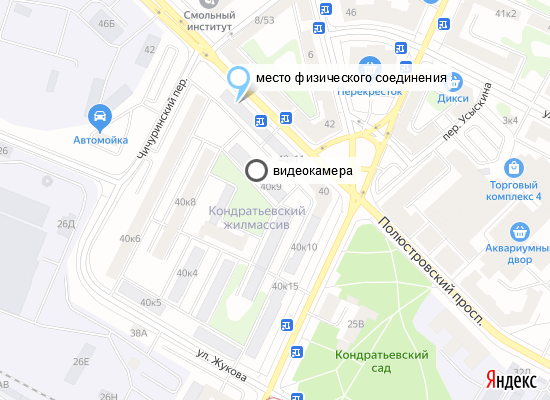 Обеспечение контроля руководителем охранной организации или его представителем за выполнением работниками охранной организации своих обязанностей с периодичностью проверок в дневное, вечернее, ночное время.Осуществление неотложных мер в экстремальных ситуациях (пожары, аварии, стихийные бедствия, угроза взрыва, обнаружение взрывных устройств, проявления терроризма, захват Объектов, заложников).Осуществление первичных мер по ликвидации возгораний и очагов пожара.Взаимодействие с органами внутренних дел и аварийно-спасательными службами в экстремальных ситуациях.Исполнитель обеспечивает инструктирование работников охранной организации по требованиям техники безопасности, пожарной безопасности, охране труда, прохождению медицинского освидетельствования (при необходимости).Применяемые при оказании услуг оборудование, техника и инвентарь, должны соответствовать всем требованиям правил безопасной эксплуатации и не создавать угрозы имуществу Заказчика.Требования к техническим характеристикам услугОбеспечение Объекта постом охраны в круглосуточном режиме - 1 пост. Количество человек на каждом посту- 2 чел.Установить и оборудовать пост охраны и обеспечить подключение ко всем необходимым коммуникациям (вода, электричество, связь и т.д.);На посту охраны должны быть размещены таблички: - информационная табличка (название охранной организации, контакты);- табличка «ПОСТ ОХРАНЫ»;Непосредственно на Объекте (на посту охраны) должен находиться постоянный (действующий) номер телефона;На посту охраны должен находиться ЖУРНАЛ несения службы/ проверок (дата/ФИО сотрудника/ ФИО проверяющего), для отметок проверки несения службы ответственными лицами;Обеспечение сохранности Объекта в круглосуточном режиме;Предупреждение пожарных ситуаций, путём вызова МЧС по необходимости;Предупреждение и предотвращение противоправных действий граждан;Сотрудники охраны должны быть обеспечены круглосуточной мобильной связью, переносными фонарями. Вооружение, специальные средства для оказания услуг не предусмотрены.Приложение № 2 к документации о закупкеДоговор № ________на оказание услуг по охране многоквартирных домов, признанных аварийными    Санкт-Петербург		                 			                       	           «___» ________2020Акционерное общество «Санкт–Петербургский центр доступного жилья», именуемое далее «Заказчик», в лице в лице __________________, действующей на основании _______________ с одной стороны, и ____________________, именуемое в дальнейшем «Исполнитель», в лице __________________, действующей на основании _______________ с другой стороны, вместе и каждая в отдельности именуемые в дальнейшем «Стороны» и «Сторона» соответственно, заключили настоящий Договор (далее – «Договор») о нижеследующем.ПРЕДМЕТ ДОГОВОРА Заказчик поручает и оплачивает, а Исполнитель принимает на себя выполнение обязательств по обеспечению охраны многоквартирных домов (квартиры и общее домовое имущество), признанных аварийными, расположенных по адресам: - Санкт-Петербург, Калининский район, Кондратьевский пр., д. 40, корпус 1, лит. А;- Санкт-Петербург, Калининский район, Кондратьевский пр., д. 40, корпус 9, лит. А;- Санкт-Петербург, Калининский район, Кондратьевский пр., д. 40, корпус 10, лит. А;- Санкт-Петербург, Калининский район, Кондратьевский пр., д. 40, корпус 11, лит. А (далее -Объекты).Режим охраны устанавливается в соответствии с Техническим заданием (Приложение №1 к Договору), являющимся неотъемлемой частью Договора.Обязательным требованием является наличие у работников Исполнителя, осуществляющих охранные услуги по настоящему Договору, удостоверений охранника, выданных в порядке, установленном действующим законодательством Российской Федерации.Работники Исполнителя обязаны использовать специальную форменную одежду. Оказание работниками Исполнителя услуг в специальной форменной одежде должно позволять определять их принадлежность к конкретной частной охранной организации.Все расходы, связанные с выполнением настоящего Договора, Исполнитель несет самостоятельно за счет своего вознаграждения, за исключением случаев, прямо установленных в настоящем Договоре.Сроки оказания услуг2.1. Исполнитель обязуется оказать услуги Заказчику, определенные в п.1.1.  Договора и в Техническом задании (Приложение № 1 к Договору, являющееся неотъемлемой частью Договора), в течение 180 календарных дней с момента передачи ему Заказчиком Объекта охраны по Акту приема-передачи Объекта. 2.2.   Срок оказания услуг может быть продлен в случае необходимости, но не более чем на 90 календарных дней, путем подписания дополнительного соглашения к Договору. СТОИМОСТЬ УСЛУГ И ПОРЯДОК РАСЧЕТОВ3.1. Стоимость услуг по настоящему Договору составляет: ___________ (___________) рублей __ копеек, в том числе НДС, исчисленный по ставке, предусмотренной п.3 ст.164 Налогового кодекса Российской Федерации/НДС не облагается в связи с применением Исполнителем упрощенной системы налогообложения.3.2. Все расходы Исполнителя, в том числе расходы на перевозку, страхование, уплату налогов и других обязательных платежей, а также затраты, связанные с выполнением обязательств по Договору включены Исполнителем в цену Договора.3.3. Оплата услуг производится Заказчиком по итогам расчетного месяца за фактически оказанные услуги путем перечисления денежных средств на расчетный счет Исполнителя в течение 5 (пяти) рабочих дней после предоставления Исполнителем документов, предусмотренных пунктом 6.1. настоящего Договора и подписания Сторонами Акта оказанных услуг без замечаний со стороны Заказчика по форме в соответствии с Приложением 3, являющимся неотъемлемой частью настоящего Договора (далее – Акт об оказании услуг). 3.3.1. В случае наличия замечаний по фактически оказанным услугам Заказчик в течение 3 (трех) рабочих дней отражает их в Акте об оказании услуг. Оплата оказанных услуг в таком случае подлежит уменьшению на 50% от стоимости выставленных к оплате и фактически оказанных услуг, в соответствии с пунктом 7.3.1. Договора.3.4. Авансирование услуг по настоящему Договору не предусматривается. 3.5. Если в процессе оказания охранных услуг возникнет необходимость внесения изменений в Техническое задание или необходимость выполнения дополнительных работ, то внесение изменений должно производиться по согласованию Сторон в письменной форме в виде Дополнительных соглашений, являющихся неотъемлемой частью настоящего Договора.3.6. Цена договора, указанная в п.3.1 настоящего Договора, подлежит уменьшению, еслив процессе исполнения настоящего Договора у Исполнителя прекращается обязанность по исчислению и уплате НДС. В таком случае, с момента прекращения обязанности по исчислению и уплате НДС до прекращения обязательств, предусмотренных п.1.1 настоящего Договора, цена на остаток услуг по Договору уменьшается на сумму НДС.Цена Договора, указанная в п.3.1 настоящего Договора, не подлежит изменению, если в процессе исполнения настоящего Договора Исполнитель утрачивает право на применение упрощенной системы налогообложения, в связи с чем у него появляется обязанность по исчислению и уплате НДС.Изменения цены договора, предусмотренные п.3.6 Договора оформляются в виде дополнительного соглашения к Договору не позднее 30 (тридцати) рабочих дней с момента прекращения/появления обязанности Исполнителя по исчислению и уплате НДС.3.7. Если в процессе оказания охранных услуг один или несколько объектов будут переданы третьим лицам для проведения строительно-монтажных работ, количество охранников (человек на посту) подлежит уменьшению, при этом стоимость услуг по настоящему Договору изменяется пропорционально оставшемуся времени из расчета стоимости 1 чел./сутки. Указанные изменения Стороны оформляют путем заключения дополнительного соглашения к настоящему Договору.ОБЯЗАТЕЛЬСТВА СТОРОН  4.1. Заказчик обязан:4.1.1. Поставить Исполнителя в известность обо всех событиях, имеющих значение для исполнения Договора;4.1.2. При наличии особых правил по технике безопасности на охраняемых Объектах в части, касающейся осуществления Исполнителем своих функций, Заказчик обязан ознакомить с ними Исполнителя;4.1.3. Немедленно ставить в известность Исполнителя обо всех недостатках и нарушениях Инструкции по охране Объектов сотрудниками Исполнителя для принятия необходимых мер;4.1.4. Принять оказываемые в соответствии с настоящим Договором услуги, проверив их соответствие требованиям к объему и качеству, установленным настоящим Договором.4.1.5. Своевременно в соответствии с настоящим Договором производить оплату услуг Исполнителя в соответствии с условиями Договора.4.1.6. Направить письменное уведомление не позднее, чем за 10 (десять) календарных дней до даты передачи одного или нескольких объектов третьим лицам для проведения строительно-монтажных работ, в соответствии с пунктом 3.7 настоящего Договора.4.1.7. В целях надлежащего исполнения обязанностей по оперативному информированию Исполнителем Заказчика, Заказчик назначает своих представителей в лице:- __________________ (ФИО), телефон: (812) ____________;- __________________ (ФИО), телефон (812) _____________;4.1.8. Направить Исполнителю список лиц, имеющих право беспрепятственного доступа на Объект.Исполнитель обязан:4.2.1. Осмотреть охраняемые Объекты в присутствии представителя Заказчика в течение 10 (десяти) дней после заключения Договора, составить и подписать со своей стороны Акт приема-передачи Объектов по форме в соответствии с Приложением 2, являющимся неотъемлемой частью настоящего Договора. 4.2.2. Оказать услуги, предусмотренные п. 1.1 настоящего Договора в объеме, предусмотренном в Приложении №1, являющимся неотъемлемой частью настоящего Договора. Сдать оказанные услуги Заказчику в сроки, предусмотренные разделом 6 настоящего Договора.4.2.3. Обеспечить при оказании услуг мероприятия по охране труда и технике безопасности.4.2.4. Своими силами и средствами установить и (или) оборудовать пост охраны, а также обеспечить его оборудованием и средствами, необходимыми для надлежащего исполнения обязательств по Договора, в том числе обеспечить необходимыми коммуникациями (электричество, связь и т.д.).4.2.5. Оказать услуги самостоятельно, без привлечения третьих лиц, в полном объеме в срок, указанный в разделе 2 настоящего Договора.4.2.6. Исполнитель обязан обеспечить оказание услуг материалами и средствами, соответствующими требованиям Технического задания (Приложение №1 к настоящему Договору) и действующего законодательства. Нарушение Исполнителем данного обязательства является основанием для одностороннего отказа Заказчика от исполнения Договора.4.2.7.  Не допускать проникновения посторонних лиц на охраняемые Объекты.4.2.8. Обеспечить беспрепятственный доступ на охраняемые Объекты представителей Заказчика, согласно списку, предоставленному Заказчиком в соответствии с п. 4.1.8 к настоящему Договору.4.2.9.  Обеспечивать охрану Объектов от противоправных посягательств, предупреждать и пресекать преступления и административные правонарушения на охраняемых Объектах.4.2.10. Немедленно предупреждать Заказчика при обнаружении обстоятельств, в том числе, не зависящих от Исполнителя, которые грозят качеству оказываемых услуг либо создают невозможность их оказания в срок.4.2.11. Немедленное информировать Заказчика о факте нарушения целостности охраняемых Объектов, о происшествиях, связанных с охраной Объектов, общественного порядка и общественной безопасности, о прибытии на Объект должностных лиц государственных органов и (или) должностных лиц правоохранительных, контролирующих и надзорных органов любым доступным способом, обеспечивающим оперативное получение Заказчиком информации. В случае обнаружения на охраняемых Объектах пожара немедленно сообщать об этом в пожарную часть и принимать меры к ликвидации пожара.4.2.12. Каждый четверг, предоставлять Заказчику в лице ответственных лиц, указанных в п. 4.1.7 настоящего Договора еженедельный фотоотчет, включающий не менее 15 фотографий о состоянии Объекта, в котором должны быть отображены фасад здания, панорамный вид Объекта с примыкающими зданиями, кровля и придомовая территория Объекта. Фотоотчет направляется Исполнителем по адресу электронной почты: _____________ не позднее 17.00 отчетного дня.Дополнительные фотоотчеты предоставляются Исполнителем по запросу Заказчика в сроки, указанные в таком запросе.4.2.13. Своевременно представить Заказчику Акт об оказании услуг в соответствии с Разделом 6 настоящего Договора.4.2.14. Уведомить Заказчика о прекращении обязанности по уплате НДС в течении 2 (двух) рабочих дней после прекращения такой обязанности.4.3. Заказчик вправе:Требовать от Исполнителя надлежащего исполнения настоящего Договора.Требовать от Исполнителя информацию о происшествиях, связанных с охраной Объектов, общественного порядка и общественной безопасности.По согласованию с руководителем Исполнителя при проведении служебных (административных) расследований получать объяснения от сотрудников Исполнителя.Принять решение об одностороннем отказе от исполнения Договора, если в ходе исполнения Договора установлено, что Исполнитель не соответствует установленным извещением требованиям к участникам закупки или предоставил недостоверную информацию о своем соответствии таким требованиям, что позволило ему стать победителем.4.3.5. Принять решение об уменьшении срока оказания услуг, установленного в п. 2.2 настоящего Договора, уведомив об этом Исполнителя не позднее чем за 5 (пять) календарных дней. 4.4. Исполнитель вправе: Требовать от Заказчика полной оплаты по настоящему Договору в случае полного и надлежащего исполнения обязательств по настоящему Договору.КАЧЕСТВО И БЕЗОПАСНОСТЬ УСЛУГ5.1. Оказывать услуги на основании лицензии (_______) № ____ от ______г., выданной ___________.В случае аннулирования, приостановления или прекращения действия лицензии на оказание услуг по настоящему Договору, Исполнитель обязуется предоставить Заказчику действующую лицензию в срок не позднее, чем 5 (пять) календарных дней с момента аннулирования, приостановления или прекращения действия лицензии.5.2. Качество и безопасность оказываемых Исполнителем услуг должны соответствовать требованиям действующего законодательства, в том числе:- Закону Российской Федерации от 11 марта 1992 года № 2487-1 «О частной детективной и охранной деятельности в Российской Федерации»,- Федеральному закону от 04.05.2011 № 99-ФЗ «О лицензировании отдельных видов деятельности»,- Постановление Правительства РФ от 14.08.1992 № 587 «Вопросы частной детективной (сыскной) и частной охранной деятельности»,- Постановлению Правительства РФ от 23.06.2011 № 498 «О некоторых вопросах осуществления частной детективной (сыскной) и частной охранной деятельности». При окончании срока действия лицензии до исполнения обязательств по Договору Исполнитель в установленные законодательством Российской Федерации сроки обязан обеспечить продление лицензии.- СНиП 21-01-97 «Пожарная безопасность зданий и сооружений»,- Правилам противопожарного режима в Российской Федерации (утв. Постановлением Правительства Российской Федерации от 25.04.2012 № 390).При оказании услуг работники Исполнителя должны соблюдать правила и нормы охраны труда, техники безопасности, пожарной безопасности и в случае нанесения материального ущерба при выполнении условий Договора Исполнитель несет ответственность в установленном действующим законодательством порядке.  Порядок сдачи-приемки услуг6.1. Стороны по окончании каждого месяца составляют Акт об оказании услуг согласно форме, согласованной Сторонами в Приложении №3 к настоящему Договору, который подписывается уполномоченными представителями обеих Сторон в течение 3 (трех) календарных (рабочих) дней с момента составления.6.2. Приемка оказанных услуг производится не позднее 5 числа месяца, следующего за расчетным, путем оформления Сторонами Акта об оказании услуг, в котором отражается соответствие (несоответствие) оказанных услуг объему и качеству услуг, установленных Договором, а также стоимость оказанных в расчетном месяце услуг. Проект Акта об оказании услуг подготавливается Исполнителем и направляется им Заказчику совместно с документами на оплату (счет, счет-фактура). В случае если Заказчик не согласен с изложенными в проекте Акта об оказании услуг сведениями, он вправе потребовать от Исполнителя исправления проекта Акта об оказании услуг.6.3. Заказчик вправе при подписании Акта об оказании услуг оговорить в нем обнаруженные при приемке недостатки или представить мотивированный отказ от подписания Акта об оказании услуг до момента устранения недостатков. Факт принятия Заказчиком услуг оформляется путем подписания Акта об оказании услуг. После подписания один экземпляр Акта об оказании услуг направляется Исполнителю.6.4. Заказчик вправе отказаться от приемки услуг в случае их ненадлежащего качества и наличия иных замечаний, направив Исполнителю мотивированную претензию в течение 3 (трех) рабочих дней с даты получения Акта об оказании услуг.6.5. Стороны назначают своих ответственных представителей, уполномоченных на подписание Акта об оказании услуг в лице: _________________ (ФИО), телефон (___) _________ - от Заказчика. _________________ (ФИО), телефон (___) _________ - от Исполнителя.  ОТВЕТСТВЕННОСТЬ СТОРОН ПО ДОГОВОРУ7.1. За неисполнение или ненадлежащее исполнение обязательств по Договору Стороны несут ответственность в соответствии с действующим законодательством Российской Федерации.7.2. В случае просрочки исполнения Заказчиком обязательств, предусмотренных Договором, а также в иных случаях неисполнения или ненадлежащего исполнения Заказчиком обязательств, предусмотренных Договором, Исполнитель вправе потребовать уплаты неустоек (штрафов, пеней). Пеня начисляется за каждый день просрочки исполнения обязательства, предусмотренного Договором, начиная со дня, следующего после дня истечения установленного Договором срока исполнения обязательства. Такая пеня устанавливается Договором в размере 0,1% от не уплаченной в срок суммы. 7.3. В случае просрочки исполнения Исполнителем обязательств, предусмотренных Договором, а также в иных случаях неисполнения или ненадлежащего исполнения Исполнителем обязательств, предусмотренных Договором, Заказчик вправе потребовать уплаты неустоек (штрафов, пеней). Пеня начисляется за каждый день просрочки исполнения Исполнителем обязательства, предусмотренного Договором, начиная со дня, следующего после дня истечения установленного Договором срока исполнения обязательства, и устанавливается Договором в размере 0,1% от цены Договора.7.3.1. За неисполнение или ненадлежащее исполнение Исполнителем обязательств, предусмотренных Договором, за исключением просрочки исполнения Исполнителем обязательств, предусмотренных Договором, стоимость услуг за расчетный месяц подлежит уменьшению на 50% от стоимости выставленных к оплате и фактически оказанных услуг.7.4. Сторона освобождается от уплаты неустойки (штрафа, пени), если докажет, что неисполнение или ненадлежащее исполнение обязательства, предусмотренного Договором, произошло вследствие непреодолимой силы или по вине другой стороны.7.5. Исполнитель несет ответственность за качество оказанных услуг с момента принятия Объектов охраны по Акту приема-передачи до момента передачи Объектов охраны Заказчику по Акту приема-передачи.7.6. Исполнитель несет материальную ответственность:- за ущерб, причиненный кражами имущества, совершенными посредством взлома на Объектах запоров, замков, дверей, окон, ограждений либо иными способами;- за ущерб, нанесенный уничтожением или повреждением имущества, в том числе повреждения оконных стекол и фасадов Объектов охраны (в том числе путем поджога) посторонними лицами, проникшими на Объекты охраны;- за ущерб, причиненный пожаром или в силу других причин по вине работников, осуществляющих охрану;- за нарушение Исполнителем и/или его сотрудниками миграционного, противопожарного, санитарно-эпидемиологического законодательства РФ и законодательства в области охраны окружающей среды при исполнении настоящего Договора.7.7. Факты хищения, уничтожения или повреждения имущества посторонними лицами, проникшими на Объект охраны, либо вследствие пожара или в силу других причин по вине работников, осуществляющих охрану Объектов, устанавливаются в порядке, определяемом действующим законодательством Российской Федерации.7.8. Возмещение причиненного Заказчику ущерба в результате неисполнения или ненадлежащего исполнения Исполнителем обязательств по Договору производится по предоставлению Заказчиком документов, подтверждающих факты кражи, грабежа, разбоя, а также факты уничтожения или повреждения имущества, органами дознания, следствия, решения суда.В случае наложения на Заказчика штрафных санкций уполномоченными органами в связи с несоблюдением Исполнителем своих обязательств по Договору в части соблюдения требований миграционного, противопожарного, санитарно-эпидемиологического законодательства РФ и законодательства в области охраны окружающей среды на Объектах, Исполнитель обязуется возместить понесенные Заказчиком убытки на основании заявленной Заказчиком претензии с приложением подтверждающих документов (решения уполномоченных органов о наложении штрафных санкций, платежные документы подтверждающий оплату штрафных санкций).7.9. В случае неисполнения требований п.4.2.14 настоящего Договора, на Исполнителя накладывается штраф в размере 20% от остатка стоимости услуг с момента освобождения Исполнителя от уплаты НДС. ОБСТОЯТЕЛЬСТВА НЕПРЕОДОЛИМОЙ СИЛЫ8.1. Сторона по Договору не отвечает за неисполнение или ненадлежащее исполнение обязательств по Договору в случае если она докажет, что неисполнение данного обязательства явилось результатом действий обстоятельств (препятствий) непреодолимой силы за возникновение которых Стороны не отвечают и на которые они не имеют возможности оказывать влияние, в том числе стихийные бедствия, военные действия, акты государственных органов нормативного характера и иные обстоятельства, делающие невозможным для Сторон исполнение обязательств по Договору.8.2. Сторона, не имеющая возможности выполнить свои обязательства вследствие наступления таких обстоятельств, освобождается от исполнения обязательств по Договору до прекращения их действия при условии, что она немедленно письменно уведомит другую Сторону о наступивших форс-мажорных обстоятельствах с подробным описанием создавшихся условий. Не извещение или несвоевременное извещение другой Стороны о наступлении обстоятельств непреодолимой силы влечет утрату права ссылаться на такие обстоятельства.СРОК ДЕЙСТВИЯ ДОГОВОРА9.1. Настоящий Договор вступает в силу с момента его подписания обеими Сторонами и действует до полного исполнения Сторонами своих обязательств. ПОРЯДОК ИЗМЕНЕНИЯ И РАСТОРЖЕНИЯ ДОГОВОРА10.1. Все изменения и дополнения к настоящему Договору, а также его расторжение считаются действительными при условии, если они совершены в письменной форме и подписаны уполномоченными на, то представителями обеих Сторон.10.2. Договор может быть расторгнут до истечения его срока действия по соглашению Сторон либо по инициативе одной из Сторон в соответствии с гражданским законодательством и условиями настоящего Договора.  10.3. Заказчик вправе в одностороннем порядке отказаться от исполнения Договора в случае нарушения Исполнителем условий настоящего Договора, в том числе:- В случае если отступления в услуге от условий Договора или иные недостатки результата услуги в установленный срок не были устранены либо являются существенными и неустранимыми. - В случае систематического (2-х и более раз в течение срока действия Договора) невыполнения или ненадлежащего выполнения Исполнителем обязательств по Договору;- Если Исполнитель самовольно покидает Объект и тем самым не исполняет свои обязательства по Договору.- В случае привлечения Исполнителем иностранных работников с нарушением миграционного законодательства РФ.- В случае аннулирования, приостановления или прекращения действия лицензии Исполнителя на оказание услуг по настоящему Договору и непредставления Заказчику новой лицензии в срок, указанный в п. 5.1. Договора. - В случае передачи охраняемого Объекта для производства строительно-монтажных работ организации, с которой у Заказчика заключен договор подряда в отношении охраняемого Объекта для производства работ. - По другим основаниям, предусмотренным действующим законодательством.  10.4. Одностороннее расторжение Договора происходит путем направления письменного уведомления о своем намерении другой Стороны за 10 (десять) календарных дней до даты предполагаемого отказа, при условии оплаты Исполнителю фактически понесенных им расходов.Договор прекращает свое действие с даты, указанной в письменном уведомлении. До даты, указанной в письменном уведомлении об одностороннем отказе от выполнения обязательств по Договору, Стороны исполняют свои обязанности в полном объеме.10.5. При расторжении Договора по соглашению Сторон или по инициативе одной из Сторон подлежат оплате фактически оказанные Исполнителем услуги в соответствии с условиями настоящего Договора. РАЗРЕШЕНИЕ СПОРОВ11.1. Споры, возникающие из настоящего Договора или в связи с ним, Стороны разрешают путем переговоров в течение 10 (десяти) рабочих дней, а если договоренности не достигнуто - заинтересованная Сторона направляет в письменной форме претензию, подписанную уполномоченным лицом. В случае если спор не урегулирован в претензионном порядке или ответ на претензию не получен в течение 15 календарных дней, Стороны передают споры на рассмотрение в Арбитражный суд города Санкт-Петербурга и Ленинградской области.КОНФИДЕНЦИАЛЬНОСТЬ12.1. Условия Договора, соглашений, приложений и иных документов к нему конфиденциальны и не подлежат разглашению.12.2. Стороны принимают все необходимые меры для того, чтобы их сотрудники, агенты, правопреемники без предварительного согласия другой Стороны не информировали третьих лиц о деталях Договора и приложений к нему.ПРОЧИЕ УСЛОВИЯ13.1. Отношения Сторон, не урегулированные условиями настоящего Договора, регулируются действующим законодательством Российской Федерации.13.2. Настоящий Договор заключен по результатам проведения запроса предложений, согласно Протоколу № ________________ заседания Комиссии по закупочной деятельности АО «СПб ЦДЖ», от _________20__ г.13.3. При исполнении Договора (за исключением случаев, которые предусмотрены нормативными правовыми актами, принятыми в соответствии с Федеральным законом от 18.07.2011 № 223-ФЗ «О закупках товаров, работ, услуг отдельными видами юридических лиц») по согласованию Заказчика с Исполнителем допускается выполнение услуги, качество, технические и функциональные характеристики (потребительские свойства) которых являются улучшенными по сравнению с качеством и соответствующими техническими и функциональными характеристиками, указанными в Договоре.13.4. Настоящий Договор составлен в 2 (двух) экземплярах, имеющих равную юридическую силу, на русском языке, по одному скрепленному экземпляру для каждой из Сторон. 13.5. Все Приложения, изменения и дополнения к настоящему Договору являются его неотъемлемой частью.13.6. Все письма, в том числе заявления, извещения, уведомления и претензии, иные письменные документы, которыми Стороны обмениваются в ходе исполнения настоящего Договора (далее – «Корреспонденция»), могут направляться Сторонами друг другу любыми средствами связи при условии наличия подтверждения, что указанная Корреспонденция исходит от Стороны настоящего Договора.Заказчик не несет ответственности за неполучение Исполнителем письма, заявления, извещения, уведомления и претензии, иных письменных документов в том случае, если Исполнитель не получает Корреспонденцию по адресам, указанным в контракте, ЕГРЮЛ и не сообщил Заказчику какой-либо иной адрес, по которому Исполнителем осуществляется получение Корреспонденции.13.7. Стороны обязаны в течение 3 (трех) дней сообщать друг другу об изменении реквизитов, указанных в Договоре.13.8. Неотъемлемым приложением к настоящему Договору является:Приложение № 1- Техническое задание.Приложение № 2 – Акт приема-передачи Объекта.Приложение № 3 - Акт об оказании услуг. РЕКВИЗИТЫ И ПОДПИСИ СТОРОНПриложение № 1 к Договору №___/2020 от «___» ___2020 годаТЕХНИЧЕСКОЕ ЗАДАНИЕна оказание услуг по охране жилых домов и общего домового имущества, расположенных по адресам: Санкт-Петербург, Калининский район, Кондратьевский пр., дом 40, 
корпуса №№ 1, 9, 10, 11, литера А.1. Общее описание Объектов и требования к объему оказываемых услугОказание услуг по обеспечению охраны многоквартирных домов (квартиры и общее домовое имущество), признанных аварийными, расположенных по адресам: - Санкт-Петербург, Калининский район, Кондратьевский пр., д. 40, корпус 1, лит. А;- Санкт-Петербург, Калининский район, Кондратьевский пр., д. 40, корпус 9, лит. А;- Санкт-Петербург, Калининский район, Кондратьевский пр., д. 40, корпус 10, лит. А;- Санкт-Петербург, Калининский район, Кондратьевский пр., д. 40, корпус 11, лит. А (далее – Объекты). При оказании услуг по обеспечению охраны Объектов необходимо производить: - оказание услуг по охране имущества на Объектах Заказчика осуществляется в круглосуточном режиме (24 часа), включая выходные и праздничные дни.- обеспечение безопасности и общественного порядка на территории Объектов;- обеспечение сохранности Объектов, предотвращение террористической деятельности; - недопущение посторонних лиц на территорию Объектов;- оказание услуг без привлечения третьих лиц.Услуги должны быть оказаны в соответствии с требованиями действующего законодательства, в том числе закона Российской Федерации от 11.03.1992 г. № 2487-1 «О частной детективной и охранной деятельности в российской Федерации».Срок оказания услуг – в течение 180 календарных дней с момента передачи Заказчиком Объектов охраны Исполнителю.Функциональные требования к качеству и безопасности услугОхрана Объектов, знание и умение пользоваться техническими средствами допуска, видеонаблюдения, охранно-пожарной сигнализацией Объектов.Недопущение проникновения на Объекты посторонних лиц.Защита охраняемых Объектов от противоправных посягательств. Принятие мер к пресечению (профилактике) на охраняемых Объектах преступлений и административных правонарушений. Защита охраняемых Объектов от противоправных посягательств.Обеспечение на охраняемых Объектах пропускного и внутри объектового режимов.Обеспечение надежной охраны Объектов и сохранности товарно-материальных ценностей, хранящихся в принятых под охрану помещениях Объектов и находящихся на территории, ограниченной периметром Объектов, в том числе оборудования видеонаблюдения, расположенного на фасаде 9 корпуса (рис.1):- DH-IPC-HFW1230SP-0360B-S2 Видеокамера 2МП – 1 шт.;- DHI-NVR2108HS-8P-4KS2 В/регистратор – 1 шт.;- Жесткий диск HDD 2ТБ, Seagate BarraCuda – 1 шт.;- ИБП IPPON BACK COMFO Pro 1000VA black new – 1 шт.;  - Кронштейн для камеры DH-PFB602W;- Коробка монтажная для в/камеры;- Бокс уличный защитный для коммутатора;- DH-PFS3005-4P-58 Коммутатор. Рис.1Обеспечение контроля руководителем охранной организации или его представителем за выполнением работниками охранной организации своих обязанностей с периодичностью проверок в дневное, вечернее, ночное время.Осуществление неотложных мер в экстремальных ситуациях (пожары, аварии, стихийные бедствия, угроза взрыва, обнаружение взрывных устройств, проявления терроризма, захват Объектов, заложников).Осуществление первичных мер по ликвидации возгораний и очагов пожара.Взаимодействие с органами внутренних дел и аварийно-спасательными службами в экстремальных ситуациях.Исполнитель обеспечивает инструктирование работников охранной организации по требованиям техники безопасности, пожарной безопасности, охране труда, прохождению медицинского освидетельствования (при необходимости).Применяемые при оказании услуг оборудование, техника и инвентарь, должны соответствовать всем требованиям правил безопасной эксплуатации и не создавать угрозы имуществу Заказчика.Требования к техническим характеристикам услугОбеспечение Объекта постом охраны в круглосуточном режиме - 1 пост. Количество человек на каждом посту- 2 чел.Установить и оборудовать пост охраны и обеспечить подключение ко всем необходимым коммуникациям (вода, электричество, связь и т.д.);На посту охраны должны быть размещены таблички: - информационная табличка (название охранной организации, контакты);- табличка «ПОСТ ОХРАНЫ»;Непосредственно на Объекте (на посту охраны) должен находиться постоянный(действующий) номер телефона;На посту охраны должен находиться ЖУРНАЛ несения службы/ проверок (дата/ФИО сотрудника/ ФИО проверяющего), для отметок проверки несения службы ответственными лицами;Обеспечение сохранности Объекта в круглосуточном режиме;Предупреждение пожарных ситуаций, путём вызова МЧС по необходимости;Предупреждение и предотвращение противоправных действий граждан;Сотрудники охраны должны быть обеспечены круглосуточной мобильной связью, переносными фонарями. Вооружение, специальные средства для оказания услуг не предусмотрены.Приложение № 2 к Договору №___/2020 от «___» ___2020 годаАкт приема-передачи Объектов            Санкт-Петербург   	                              	     		             «___» ______ 201_Акционерное общество «Санкт-Петербургский центр доступного жилья» (далее - Заказчик), в лице __________________________________________________________, действующего на основании _______________________________________, с одной стороны передал, а  _____________________________, (далее -Исполнитель), в лице _________________________________________, действующ___ на основании ________________________________________,   и   лицензии  на  осуществление частной охранной деятельности от "___"_____________ ____г. N ____________, выданной ______________________с другой стороны, в соответствии с Договором на оказание услуг по охране имущества №______ от "___"_______ ____ г. (далее - Договор) принял Объекты охраны, расположенные по адресам: - Санкт-Петербург, Калининский район, Кондратьевский пр., д. 40, корпус 1, лит. А;- Санкт-Петербург, Калининский район, Кондратьевский пр., д. 40, корпус 9, лит. А;- Санкт-Петербург, Калининский район, Кондратьевский пр., д. 40, корпус 10, лит. А;- Санкт-Петербург, Калининский район, Кондратьевский пр., д. 40, корпус 11, лит. А, для выполнения обязательств по обеспечению охраны жилых домов и общего домового имущества, в соответствии с условиями Договора и Технического задания к Договору.Настоящий Акт составлен в двух экземплярах, по одному экземпляру для каждой из сторон.Приложение № 3 к Договору №___/2020 от «___» ___2020 годаАкт об оказании услуг             Санкт-Петербург	 	                        		       «___» _______ 20__Акционерное общество «Санкт-Петербургский центр доступного жилья» (далее - Заказчик), в лице _______________________________________________________, действующего на основании _______________________________________________, с одной стороны, и  ________________________, (далее -Исполнитель), в лице _______________________________, действующ___ на основании ____________________________,   и   лицензии  на  осуществление частной охранной деятельности от "___"_____________ ____ г. N ____________, выданной ____________________, с другой стороны составили настоящий Акт о нижеследующем:    1. В соответствии с условиями Договора на оказание услуг по охране №______ от "___"_______ ____ г. (далее - Договор) Исполнителем оказаны услуги, включающие: ____________________________________________________________________________________________________________________________________________________________________.(приводится описание оказанных услуг)    2. Вышеуказанные услуги согласно Договору, оказаны в полном объеме с "__"_________ ____ г. по "__"_________ ____ г.    3.  Замечаний к Исполнителю не имеется.  За время оказания услуг происшествий не случилось.    Вариант:    Имеются следующие замечания:____________________________________________________________________________________________________________________________________________________________________.    За время оказания услуг случились следующие происшествия:____________________________________________________________________________________________________________________________________________________________________.    Отмеченные недостатки устранены.    4. Стороны по Договору претензий друг к другу не имеют.    5. Стоимость   оказанных   услуг, за период с "__"_________ ____ г. по "__"_________ ____ г. согласно заключенному Договору, составляет ______________________ руб., в том числе __% НДС - ________ руб.Оплата будет произведена в порядке, предусмотренном в Договоре.Приложение № 3 к документации о закупкеПредложение о характеристиках объекта закупки Участник закупки согласен исполнить условия договора на оказание услуг ___________________ (указывается наименование закупки), в соответствии с требованиями документации о закупке на следующих условиях: Предложения по выполняемым работам (оказываемым услугам), являющихся предметом закупки:Порядок заполнения формы:При заполнении данной формы, участник закупки в графе 3 описывает технические (технологические) решения, связанные с выполнением работ (оказанием услуг); участник указывает соответствующие характеристики (описание, показатели и т.д.), позволяющие определить соответствие выполняемых работ (оказываемых услуг) потребностям заказчика (по показателям, указанным в техническом задании).При описании поставляемого товара (выполнения работы, оказания услуги), являющейся предметом настоящей закупки участник закупки должен руководствоваться Порядком, установленным разделом 14 настоящей документации.Приложение № 4 к документации о закупкеНа бланке организацииДата, исх. номерСВЕДЕНИЯ об участнике запроса предложений в электронной форме,  участниками которого могут быть только субъекты малого и среднего предпринимательстваИзучив извещение о проведении запроса предложений № ____-ЭЗП/2020 на ________________________________ (указывается наименование закупки) и документацию о запросе предложений, и принимая установленные в них требования и условия запроса предложений ____________________________________________________________________________________,                                            (полное наименование Участника с указанием организационно-правовой формы)в лице: _______________________________, действующего на основании ________________, предлагает Акционерному обществу «Санкт-Петербургский центр доступного жилья» заключить договор, согласно требованиям технического задания Заказчика на условиях, изложенных в документации закупки с учетом наших предложений по условиям договора:1. Сведения об Участнике закупки:2. Настоящим гарантируем достоверность, представленной нами в заявке на участие в запросе предложений, информации.3. Если предложения, изложенные выше, будут приняты, Участник берет на себя обязательства оказать услуги в соответствии с требованиями документации запроса предложений, утвержденным Техническим заданием и согласно нашим предложениям, которые Участник просит включить в договор.4. В случае если Заказчиком будет предложено нам заключить договор на основании уклонения от заключения договора всеми участниками, сделавшими более выгодные предложения по условиям исполнения договора, мы обязуемся подписать договор в соответствии с требованиями документации и условиями нашего предложения.5. В случае если мы будем признаны единственным участником запроса предложений, мы обязуемся подписать договор, в соответствии с требованиями документации о закупке и условиями нашего предложения.6. Сообщаем, что для оперативного уведомления Участника по вопросам организационного характера и взаимодействия с Заказчиком, нами уполномочен___________________ (Ф.И.О., телефон работника организации – Участника).Руководитель/уполномоченный представитель участника закупки    _______________ /_______________/                   М.П.                                                                                                                                (подпись)                               (Расшифровка подписи)ЦЕНОВОЕ ПРЕДЛОЖЕНИЕк заявке на участие в запросе предложений в электронной форме №____-ЭЗП/2020,участниками которого могут быть только субъекты малого и среднего предпринимательства, на право заключения договора на _______________________________
                                                                    (указывается наименование закупки)______________________________________________________________________________________,                                  (полное наименование Участника с указанием организационно-правовой формы)готовы оказать услуги (работы) в соответствии с требованиями, которые указаны в документации о проведении запроса предложений №____-ЭЗП/2020 на следующих условиях:Цена предлагаемых услуг:Полная и окончательная цена договора с учетом компенсации издержек исполнителя, причитающегося ему вознаграждения, налогов, сборов, пошлин, а также расходов, связанных с доставкой оборудования и/или материалов, используемых при оказании услуг, и других платежей, которые необходимо учитывать при исполнении договора составляет: ______________________ (______						) рублей.Руководитель/уполномоченный представитель участника закупки_________________ /_______________/                   М.П.                                                                                                                                (подпись)                               (Расшифровка подписи)Приложение № 6 к документации о закупкеДекларация о соответствии участника закупки требованиям, установленным документацией о закупкеНастоящим сообщаем, что в отношении _______________________________________________________(указывается наименование участника закупки с указанием организационно-правовой формы), являющегося участником закупки________ ____________________________________________________ (указывается наименование закупки),-   не проводится ликвидация или реорганизация юридического лица; - отсутствует решение арбитражного суда о признании банкротом и об открытии конкурсного производства; - деятельность не приостановлена в порядке, предусмотренном Кодексом Российской Федерации об административных правонарушениях и отсутствие в отношении участника закупки решения суда, административного органа о наложении ареста на имущество участника закупки;- в отношении участника закупки отсутствуют иски, судебные разбирательства, рассматриваемые на дату подачи заявки на участие в закупке, которые могут существенно отразиться на финансовом положении участника закупки или его деловой репутации;- отсутствует задолженность по начисленным налогам, сборам и другим обязательным платежам в бюджеты любого уровня или государственные внебюджетные фонды за прошедший календарный год, размер которой превышает двадцать пять процентов балансовой стоимости активов по данным бухгалтерской отчетности за последний завершенный отчетный период; - у руководителя, членов коллегиального исполнительного органа или главного бухгалтера юридического лица отсутствует судимость за преступления в сфере экономики, а также в отношении указанных физических лиц не применено наказание в виде лишения права занимать определенные должности или заниматься определенной деятельностью, связанной с выполнением работ, являющихся предметом закупки, а также административного наказания в виде дисквалификации, - отсутствует конфликт интересов между участником закупки и заказчиком, под которым понимаются случаи, при которых руководитель заказчика либо член Комиссии по закупкам, состоят в браке с физическими лицами, являющимися выгодоприобретателями, единоличным исполнительным органом хозяйственного общества (директором, генеральным директором, управляющим, президентом и другими), членами коллегиального исполнительного органа хозяйственного общества, руководителем (директором, генеральным директором) учреждения или унитарного предприятия либо иными органами управления юридических лиц - участников закупки, с физическими лицами, в том числе зарегистрированными в качестве индивидуального предпринимателя, - участниками закупки либо являются близкими родственниками (родственниками по прямой восходящей и нисходящей линии (родителями и детьми, дедушкой, бабушкой и внуками), полнородными и неполнородными (имеющими общих отца или мать) братьями и сестрами), усыновителями или усыновленными указанных физических лиц. Под выгодоприобретателями понимаются физические лица, владеющие напрямую или косвенно (через юридическое лицо или через несколько юридических лиц) более чем десятью процентами голосующих акций хозяйственного общества либо долей, превышающей десять процентов в уставном капитале хозяйственного общества.- отсутствуют сведения в реестре недобросовестных поставщиков, предусмотренном статьей 5 Федерального закона от 17 июля 2011 года № 223-ФЗ «О закупках товаров, работ, услуг отдельными видами юридических лиц», и в реестре недобросовестных поставщиков, предусмотренном Федеральным законом от 5 апреля 2013 года № 44-ФЗ «О контрактной системе в сфере закупок товаров, работ услуг для государственных и муниципальных нужд».- отсутствуют факты неисполненных обязательств перед Заказчиком, факты причинения вреда имуществу Заказчика, а также отсутствие выявленных фактов предоставления в адрес заказчика заведомо недостоверных сведений и/или умышленно искаженной информации в документах, приложенных к заявке на участие в закупке.Руководитель/уполномоченный представитель участника закупки       _______________ /_______________/                                                                                                                                                     М.П.                           (подпись)                     (Расшифровка подписи)Приложение № 7 к документации о закупкеФОРМАдекларации о соответствии участника закупкикритериям отнесения к субъектам малогои среднего предпринимательстваПодтверждаем, что _______________________________________________________________                                                                        (указывается наименование участника закупки)в соответствии со статьей 4 Федерального закона от 24.07.2007 № 209-ФЗ «О развитии малого и среднего   предпринимательства   в   Российской   Федерации» удовлетворяет критериям отнесения организации к субъектам ________________________________________________________________(указывается субъект малого или среднего предпринимательства в зависимости от критериев отнесения)предпринимательства, и сообщаем следующую информацию:1. Адрес местонахождения (юридический адрес): _____________________________________________________________________________________________________________________________2. ИНН/КПП: _____________________________________________________________________                                           (№, сведения о дате выдачи документа и выдавшем его органе)3. ОГРН: _______________________________________________________________________4.  Сведения о соответствии критериям отнесения к субъектам малого и среднего предпринимательства, а также сведения о производимых товарах, работах, услугах и видах деятельности <1>:                                                ___________________                                           М.П.         (подпись)          _____________________________________________________________________________________(фамилия, имя, отчество (при наличии) подписавшего, должность)-------------------------------<1> Категория субъекта малого или среднего предпринимательства изменяется только в случае, если предельные значения выше или ниже предельных значений, указанных в пунктах 7 и 8 настоящего документа, в течение 3 календарных лет, следующих один за другим.<2> Пункты 1 - 11 настоящего документа являются обязательными для заполнения.<3> Ограничение в отношении суммарной доли участия иностранных юридических лиц и (или) юридических лиц, не являющихся субъектами малого и среднего предпринимательства, в уставном капитале общества с ограниченной ответственностью не распространяется на общества с ограниченной ответственностью, соответствующие требованиям, указанным в подпунктах "в" - "д" пункта 1 части 1.1 статьи 4 Федерального закона "О развитии малого и среднего предпринимательства в Российской Федерации".Приложение № 8 к документации о закупкеСправка об опыте участника по выполнению работсопоставимого характераНаименование участника закупки ____________________________________________________Порядок заполнения формы:1.В графе № 2 Таблицы необходимо указать полное наименование выполняемых работ (оказываемых услуг) в соответствие с предметом договора;2. В графе № 3 Таблицы необходимо указать дату и номер заключения договора;3. В графе № 4 Таблицы необходимо указать полную стоимость договора, с учетом всех изменений к договору (при их наличии);4. В графе № 5 Таблицы необходимо указать полное наименование Заказчика по договору, включая организационно-правовую форму;5. В графах № 6 и №7 Таблицы необходимо указать дату и номер акта выполненных работ (оказанных услуг), а также стоимость выполненных работ (оказанных услуг). В данных графах необходимо указать в хронологическом порядке все акты, подтверждающие исполнение договора в полном объеме. Общая стоимость, указанная в актах должна соответствовать стоимости договора, указанной в графе №4 Таблицы.6. При оценке заявок по соответствующему критерию начисление баллов по данному показателю не производится в следующих случаях:- в случае полного или частичного незаполнения, либо некорректного заполнения участником настоящей Таблицы, - в случае отсутствия в составе заявки участника подтверждающих документов (копий договоров) либо предоставления документов не в полном объеме (например, приложены не все страницы, отсутствуют приложения к договору, не указана ссылка на договор, заключенный в электронной форме).-  в случае несоответствия данных (дат, сумм и др.) указанных в договорах и в вышеуказанной Таблице. Руководитель/уполномоченный представитель участника закупки_________________ /_______________/                                                                                                                                                                                (подпись)                     (Расшифровка подписи)М.П.Приложение № 9 к документации о закупкеОпись документов, представляемых для участия в запросе предложений в электронной форме 
на право заключения договора на ___________________________________               Настоящим подтверждаем, что для участия в запросе предложений в электронной форме_____________________________________ представлены в составе заявки нижеперечисленные                                        (наименование Участника закупки)документы и что содержание описи и состав заявки на участие в закупке совпадают.Руководитель/уполномоченный представитель участника закупки_________________ /_______________/                                                                                                                                                                  (подпись)                               (Расшифровка подписи)М.П.СОГЛАСОВАНО:Заместитель генерального директорапо капитальному ремонтуАкционерного общества «Санкт-Петербургский центр доступного жилья»____________________ В.А. Носов УТВЕРЖДАЮ:                                  Заместитель генерального директорапо безопасностиАкционерного общества «Санкт-Петербургский центр доступного жилья»                                                                              __________________ А.Т. Рощупкин№  п/пНаименование критерияПорядок оценки критерияВариантызначений критерияКол-во баллов (j)1Опыт работы участника закупки на рынке услуг (полных лет)(подтверждается выпиской ЕГРЮЛ, ЕГРИП)Комиссией при начислении баллов по данному критерию учитывается стаж участника, с даты его регистрации.информация отсутствует или не соответствует требованиям документации о закупке- менее 5 лет- от 5 лет до 10 лет- от 10 до 15 лет- 15 лет и более0102030502Опыт участника закупки по оказанию услугсопоставимого характера и объема(кол-во договоров)(подтверждается справкой по форме приложения № 8 к настоящей документации, с приложением соответствующих документов)Комиссией при начислении баллов по данному критерию учитываются только те договоры, которые удовлетворяют одновременно всем следующим требованиям:- наименование предмета договора соответствует видам работ (услуг), являющимся предметом закупки – оказание услуг по обеспечению физической охраны зданий;- объем выполненных работ /оказанных услуг соответствует требованиям настоящей документации - стоимость каждого договора составляет не менее 900 000 (девятьсот тысяч) рублей.- договор был заключен в период с 01.01.2018 по 31.12.2019 г.- договор исполнен в полном объеме;- предоставлены копии договоров со всеми приложениями, дополнениями, изменениями, а также иными документами, подтверждающими вышеуказанные требования.информация отсутствует или не соответствует требованиям документации о закупке- 5 договоров и менее- от 6 до 8 договоров- от 9 до 11 договоров- 12 договоров и более010203050Заказчик: Акционерное общество  «Санкт-Петербургский центрдоступного жилья»190031, г. Санкт-Петербург, 
переулок Гривцова, дом 20, лит. В ИНН 7838469428 КПП 783801001ОГРН 1117847632682 от 22.12.2011Р/с 40702810337000005979в Ф. ОПЕРУ Банка ВТБ (ПАО) в Санкт-Петербурге г. Санкт-Петербургк/с 30101810200000000704БИК 044030704Тел: (812) 640-57-22, 331-57-37Факс: (812) 640-57-23_____________________ / _______________/М.П.Исполнитель:________________ /_______________/М.П.ЗАКАЗЧИК:АО «СПб ЦДЖ»_______________ /____________/М.П.ИСПОЛНИТЕЛЬ:________________ /____________/М.П.ЗАКАЗЧИК:АО «СПб ЦДЖ»_______________ /____________/М.П.ИСПОЛНИТЕЛЬ:________________ /____________/М.П.ЗАКАЗЧИК:АО «СПб ЦДЖ»_______________ /____________/М.П.ИСПОЛНИТЕЛЬ:________________ /____________/М.П.№п/пНаименование вида работ (услуг) согласно требованиям, установленным в техническом заданииПодробное описание, предлагаемых участником технических (технологических) решений, используемых участником при выполнении работ1231.Описание оказываемых услуг:2.Срок оказания услуг:3.Место оказания услуг:4.Привлечение третьих лиц:1.1. Полное наименование участника закупки в соответствии со сведениями ЕГРЮЛ на русском языке – для юридических лиц;Фамилию, имя, отчество – для индивидуальных предпринимателей, физических лиц 1.2.  Сокращенное наименование участника закупки в соответствие со сведениями ЕГРЮЛ (при наличии) - для юридических лиц1.3. Фирменное наименование участника закупки в соответствие со сведениями ЕГРЮЛ - для юридических лиц1.4. Код и наименование организационно-правовой формы участника закупки в соответствии с Общероссийским классификатором организационно-правовых форм (ОКОПФ) – для юридических лиц1.5. Статус участника закупки, в случае если участник закупки является субъектом малого и среднего предпринимательства1.6. Код по Общероссийскому классификатору предприятий и организаций (ОКПО), установленный участнику закупки1.7. Место нахождения участника закупки, в том числе:- наименование субъекта Российской Федерации в соответствии с федеративным устройством Российской Федерации, определенным статьей 65 Конституции Российской Федерации, и соответствующее кодовое обозначение субъекта Российской Федерации;-   почтовый индекс места нахождения участника закупки;- тип населенного пункта, наименование населенного пункта, код территории населенного пункта в соответствии с Общероссийским классификатором территорий муниципальных образований (ОКТМО);- тип и наименование элемента планировочной структуры (квартал, микрорайон, иные) (при наличии);- тип и наименование объекта улично-дорожной сети (улица, проспект, шоссе, переулок, проезд, набережная, площадь, иные) (при наличии);- тип и цифровое или буквенно-цифровое обозначение объекта адресации (дом, владение, иные, в том числе корпус, строение, квартира, офис) (при наличии)1.8. Контактный телефон, факс1.9. Адрес электронной почты1.10.  ИНН/КПП участника закупки, в соответствии со свидетельством о постановке на учет в налоговом органе1.11. Основной государственный регистрационный номер юридического лица (ОГРН) в соответствии со свидетельством о постановке на учет в налоговом органе1.12. Банковские реквизиты участника закупки1.13. Фамилия, имя, отчество контактного лица 1.14. Вид системы налогообложения/применение освобождения от НДСПриложение № 5 к документации о закупкеНаименование показателя критерия оценки заявокПредложения УчастникаЦена договора, с учетом установленных действующим законодательством РФ налогов и сборов (рубли), __________________ рублей ________ коп. (цифрами и прописью)Nп/пНаименование сведенийМалые предприятияСредние предприятияПоказатель1 <2>23451.Суммарная доля участия Российской Федерации, субъектов Российской Федерации, муниципальных образований, общественных и религиозных организаций (объединений), благотворительных и иных фондов (за исключением суммарной доли участия, входящей в состав активов инвестиционных фондов) в уставном капитале общества с ограниченной ответственностью, процентовне более 25не более 25-2.Суммарная доля участия иностранных юридических лиц и (или) юридических лиц, не являющихся субъектами малого и среднего предпринимательства, в уставном капитале общества с ограниченной ответственностью <3>, процентовне более 49не более 49-3.Акции акционерного общества, обращающиеся на организованном рынке ценных бумаг, отнесены к акциям высокотехнологичного (инновационного) сектора экономики в порядке, установленном Правительством Российской Федерациида (нет)да (нет)да (нет)4.Деятельность хозяйственного общества, хозяйственного партнерства заключается в практическом применении (внедрении) результатов интеллектуальной деятельности (программ для электронных вычислительных машин, баз данных, изобретений, полезных моделей, промышленных образцов, селекционных достижений, топологий интегральных микросхем, секретов производства (ноу-хау), исключительные права на которые принадлежат учредителям (участникам) соответственно хозяйственного общества, хозяйственного партнерства - бюджетным, автономным научным учреждениям или являющимся бюджетными учреждениями, автономными учреждениями образовательным организациям высшего образованияда (нет)да (нет)да (нет)5.Наличие у хозяйственного общества, хозяйственного партнерства статуса участника проекта в соответствии с Федеральным законом "Об инновационном центре "Сколково"да (нет)да (нет)да (нет)6.Учредителями (участниками) хозяйственных обществ, хозяйственных партнерств являются юридические лица, включенные в порядке, установленном Правительством Российской Федерации, в утвержденный Правительством Российской Федерации перечень юридических лиц, предоставляющих государственную поддержку инновационной деятельности в формах, установленных Федеральным законом "О науке и государственной научно-технической политике"да (нет)да (нет)да (нет)7.Среднесписочная численность работников за предшествующий календарный год, человекуказывается количество человек 
(за предшествующий календарный год)7.Среднесписочная численность работников за предшествующий календарный год, человек8.Доход за предшествующий календарный год, которыйопределяется в порядке, установленном законодательством Российской Федерации о налогах и сборах, суммируется по всем осуществляемым видам деятельности и применяется по всем налоговым режимам, млн. рублейуказывается в млн. рублей(за предшествующий календарный год)8.Доход за предшествующий календарный год, которыйопределяется в порядке, установленном законодательством Российской Федерации о налогах и сборах, суммируется по всем осуществляемым видам деятельности и применяется по всем налоговым режимам, млн. рублей9.Содержащиеся в Едином государственном реестре юридических лиц, Едином государственном реестре индивидуальных предпринимателей сведения о лицензиях, полученных соответственно юридическим лицом, индивидуальным предпринимателемподлежит заполнениюподлежит заполнениюподлежит заполнению10.Сведения о видах деятельности юридического лица согласно учредительным документам или о видах деятельности физического лица, внесенного в Единый государственный реестр индивидуальных предпринимателей и осуществляющего предпринимательскую деятельность без образования юридического лица, с указанием кодов ОКВЭД2 и ОКПД2подлежит заполнениюподлежит заполнениюподлежит заполнению11.Сведения о производимых субъектами малого и среднего предпринимательства товарах, работах, услугах с указанием кодов ОКВЭД2 и ОКПД2подлежит заполнениюподлежит заполнениюподлежит заполнению12.Сведения о соответствии производимых субъектами малого и среднего предпринимательства товарах, работах, услугах критериям отнесения к инновационной продукции, высокотехнологичной продукциида (нет)да (нет)да (нет)13.Сведения об участии в утвержденных программах партнерства отдельных заказчиков с субъектами малого и среднего предпринимательствада (нет)(в случае участия - наименование заказчика, реализующего программу партнерства)да (нет)(в случае участия - наименование заказчика, реализующего программу партнерства)да (нет)(в случае участия - наименование заказчика, реализующего программу партнерства)14.Сведения о наличии у юридического лица, индивидуального предпринимателя в предшествующем календарном году контрактов, заключенных в соответствии с Федеральным законом "О контрактной системе в сфере закупок товаров, работ, услуг для обеспечения государственных и муниципальных нужд", и (или) договоров, заключенных в соответствии с Федеральным законом "О закупках товаров, работ, услуг отдельными видами юридических лиц"да (нет)(при наличии - количество исполненных контрактов или договоров и общая сумма)да (нет)(при наличии - количество исполненных контрактов или договоров и общая сумма)да (нет)(при наличии - количество исполненных контрактов или договоров и общая сумма)15.Сведения о том, что руководитель, члены коллегиального исполнительного органа, главный бухгалтер субъекта малого и среднего предпринимательства не имеют судимости за преступления в сфере экономики, а также о том, что в отношении указанных физических лиц не применялось наказание в виде лишения права занимать определенные должности или заниматься определенной деятельностью, связанной с деятельностью субъекта малого и среднего предпринимательства, и административное наказание в виде дисквалификациида (нет)16.Информация о наличии сведений о субъекте малого и среднего предпринимательства в реестрах недобросовестных поставщиков, предусмотренных федеральными законами "О закупках товаров, работ, услуг отдельными видами юридических лиц" и "О контрактной системе в сфере закупок товаров, работ, услуг для обеспечения государственных и муниципальных нужд"да (нет)да (нет)да (нет)№ п/пПредмет договора (наименование выполняемых работ, оказываемых услуг)Номер и дата договораСумма договора(руб.)Наименование организации-заказчика по договоруДокументы, подтверждающие исполнение договора Документы, подтверждающие исполнение договора № п/пПредмет договора (наименование выполняемых работ, оказываемых услуг)Номер и дата договораСумма договора(руб.)Наименование организации-заказчика по договоруномер и дата акта выполненных работ (услуг)сумма (руб.)1234567№ п/пНаименование документаНаименование файла Количество листов      ИТОГО:      ИТОГО: